О внесении изменений в постановление главы от 29.12.2023 г. № 01-03-769/3        Во исполнение приказа Министерства строительства Республики Саха (Якутия) от 26 января 2024 года№ 37 «О распределении бюджетам муниципальных образований Республики Саха (Якутия) средств субсидий из государственного бюджета Республики Саха (Якутия), выделенных в 2024 году на реализацию мероприятия по обеспечению жильем молодых семей государственной программы Республики Саха (Якутия) «Обеспечение качественным жильем», распоряжения главы от 07.02.2024 г. № 01-04-176/4 «О выделении средств», протокола совещания при главе администрации МО «Ленский район»  от 01.02.2024 г. п о с т а н о в л я ю:           1. Внести в постановление главы от 29.12.2023 г. № 01-03-769/3 «Об утверждении муниципальной программы «Обеспечение качественным жильем и повышение качества жилищно-коммунальных услуг в Ленском районе» следующие изменения:            1.1 Приложения к постановлению изложить в новой редакции согласно приложению к настоящему постановлению.            2. Главному специалисту управления делами (Иванская Е.С.) опубликовать постановление в средствах массовой информации и обеспечить размещение на официальном сайте администрации муниципального образования «Ленский район».             3. Контроль исполнения настоящего постановления возложить на заместителя главы по социальным вопросам Петрова П.Л.Глава                                                                                                            А.В. Черепанов                                                                          Приложение                                                                                       к постановлению главы                                                                                    от «__» ______ 2024 г.                                                                         №____________Паспортмуниципальной программы "Обеспечение качественным жильем и повышение качества жилищно-коммунальных услуг в Ленском районе"Приложение к паспортумуниципальной программыПаспорт ведомственного проекта 1 «Обеспечение граждан доступным и комфортным жильем» муниципальной программы «Обеспечение качественным жильем и повышение качества жилищно-коммунальных услуг в Ленском районе»Паспорт Комплекса процессных мероприятиймуниципальной программы «Обеспечение качественным жильем и повышение качества жилищно-коммунальных услуг в Ленском районе»Муниципальное образование«ЛЕНСКИЙ РАЙОН»Республики Саха (Якутия)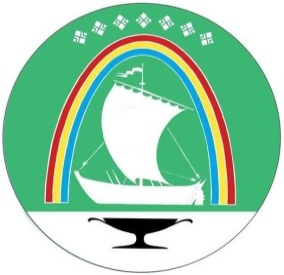 Саха Өрөспүүбүлүкэтин «ЛЕНСКЭЙ ОРОЙУОН» муниципальнайтэриллиитэСаха Өрөспүүбүлүкэтин «ЛЕНСКЭЙ ОРОЙУОН» муниципальнайтэриллиитэПОСТАНОВЛЕНИЕПОСТАНОВЛЕНИЕ                  УУРААХ                  УУРААХг. Ленскг. Ленск                      Ленскэй к                      Ленскэй кот  «07»  марта  2024 года                                               №_01-03-142/4____от  «07»  марта  2024 года                                               №_01-03-142/4____от  «07»  марта  2024 года                                               №_01-03-142/4____от  «07»  марта  2024 года                                               №_01-03-142/4____1. Основные положения1. Основные положенияНаименование муниципальной программы"Обеспечение качественным жильем и повышение качества жилищно-коммунальных услуг в Ленском районе"Ответственный исполнитель программыАдминистрация муниципального образования «Ленский район»Куратор муниципальной программыЗаместитель главы по социальным вопросам администрации МО «Ленский район»Соисполнители программыУправление социального развития администрации муниципального образования «Ленский район» РС (Я)Отдел архитектуры и градостроительства администрации муниципального образования «Ленский район»Участники программыУправление социального развития администрации муниципального образования «Ленский район» РС (Я)Отдел архитектуры и градостроительства администрации муниципального образования «Ленский район»Иные участники программыЦели программыПовышение качества жизни населения путем предоставления государственной поддержки для обеспечения доступным и комфортным жильем, улучшения жилищных условий граждан,  а также путем обеспечения градостроительного развития поселений Ленского района, создание благоприятной пространственной среды.Сроки реализации программы2024-2028 годы2. Основные показатели муниципальной программы2. Основные показатели муниципальной программыНаименование показателяНаименование показателяЕд.изм.Базовое значение показателя(2022г)Базовое значение показателя(2022г)Планируемое значение показателей Планируемое значение показателей Планируемое значение показателей Планируемое значение показателей Планируемое значение показателей Планируемое значение показателей Наименование показателяНаименование показателяЕд.изм.Базовое значение показателя(2022г)Базовое значение показателя(2022г)2024 год2025 год2026 год2026 год2027год2028 год11233456678Количество социальных выплат, предоставленных молодым семьям, на улучшение жилищных условийКоличество социальных выплат, предоставленных молодым семьям, на улучшение жилищных условийЕд. 3434283030303030Количество социальных выплат, предоставленных работникам муниципальной бюджетной сферы  на приобретение или строительство жильяКоличество социальных выплат, предоставленных работникам муниципальной бюджетной сферы  на приобретение или строительство жильяШт.1616888888Количество разработанных документов территориального планированияКоличество разработанных документов территориального планированияШт. 33975511Количество разработанной проектной документацииКоличество разработанной проектной документацииШт.55571111Количество социальных выплат, предоставленных работникам    муниципальной бюджетной сферы на повышение качества жилищно-бытовых услугКоличество социальных выплат, предоставленных работникам    муниципальной бюджетной сферы на повышение качества жилищно-бытовых услугШт.881212121212123. Структура муниципальной программы3. Структура муниципальной программы3. Структура муниципальной программы3. Структура муниципальной программы3. Структура муниципальной программы3. Структура муниципальной программы3. Структура муниципальной программы3. Структура муниципальной программы3. Структура муниципальной программы3. Структура муниципальной программы3. Структура муниципальной программыПеречень структурных элементовПеречень структурных элементовВедомственный проект 1  « Обеспечение граждан доступным и комфортным жильем»                Ведомственный проект 2 «Градостроительная деятельность, развитие и освоение территорий Ленского района» Комплекс процессных мероприятийВедомственный проект 1  « Обеспечение граждан доступным и комфортным жильем»                Ведомственный проект 2 «Градостроительная деятельность, развитие и освоение территорий Ленского района» Комплекс процессных мероприятийВедомственный проект 1  « Обеспечение граждан доступным и комфортным жильем»                Ведомственный проект 2 «Градостроительная деятельность, развитие и освоение территорий Ленского района» Комплекс процессных мероприятийВедомственный проект 1  « Обеспечение граждан доступным и комфортным жильем»                Ведомственный проект 2 «Градостроительная деятельность, развитие и освоение территорий Ленского района» Комплекс процессных мероприятийВедомственный проект 1  « Обеспечение граждан доступным и комфортным жильем»                Ведомственный проект 2 «Градостроительная деятельность, развитие и освоение территорий Ленского района» Комплекс процессных мероприятийВедомственный проект 1  « Обеспечение граждан доступным и комфортным жильем»                Ведомственный проект 2 «Градостроительная деятельность, развитие и освоение территорий Ленского района» Комплекс процессных мероприятийВедомственный проект 1  « Обеспечение граждан доступным и комфортным жильем»                Ведомственный проект 2 «Градостроительная деятельность, развитие и освоение территорий Ленского района» Комплекс процессных мероприятийВедомственный проект 1  « Обеспечение граждан доступным и комфортным жильем»                Ведомственный проект 2 «Градостроительная деятельность, развитие и освоение территорий Ленского района» Комплекс процессных мероприятийВедомственный проект 1  « Обеспечение граждан доступным и комфортным жильем»                Ведомственный проект 2 «Градостроительная деятельность, развитие и освоение территорий Ленского района» Комплекс процессных мероприятий№ п/пЗадачи структурного элементаЗадачи структурного элементаЗадачи структурного элементаКраткое описание ожидаемых результатов от реализации задачи структурного элементаКраткое описание ожидаемых результатов от реализации задачи структурного элементаКраткое описание ожидаемых результатов от реализации задачи структурного элементаКраткое описание ожидаемых результатов от реализации задачи структурного элементаСвязь с показателямиСвязь с показателямиСвязь с показателями122233334441Ведомственный проект 1«Обеспечение граждан доступным и комфортным жильем»Ведомственный проект 1«Обеспечение граждан доступным и комфортным жильем»Ведомственный проект 1«Обеспечение граждан доступным и комфортным жильем»Ведомственный проект 1«Обеспечение граждан доступным и комфортным жильем»Ведомственный проект 1«Обеспечение граждан доступным и комфортным жильем»Ведомственный проект 1«Обеспечение граждан доступным и комфортным жильем»Ведомственный проект 1«Обеспечение граждан доступным и комфортным жильем»Ведомственный проект 1«Обеспечение граждан доступным и комфортным жильем»Ведомственный проект 1«Обеспечение граждан доступным и комфортным жильем»Ведомственный проект 1«Обеспечение граждан доступным и комфортным жильем»1.1.Задача1. Повышение доступности жилых помещений путем предоставления социальных выплат на приобретение или строительство жилья, квартир отдельным категориям гражданЗадача1. Повышение доступности жилых помещений путем предоставления социальных выплат на приобретение или строительство жилья, квартир отдельным категориям гражданЗадача1. Повышение доступности жилых помещений путем предоставления социальных выплат на приобретение или строительство жилья, квартир отдельным категориям граждан Количество молодых семей, получивших социальную выплату к 2028 году достигнет 30.   Количество молодых семей, получивших социальную выплату к 2028 году достигнет 30.   Количество молодых семей, получивших социальную выплату к 2028 году достигнет 30.   Количество молодых семей, получивших социальную выплату к 2028 году достигнет 30.  - Количество социальных выплат, предоставленных молодым семьям, на улучшение жилищных условий - Количество социальных выплат, предоставленных работникам муниципальной бюджетной сферы  на приобретение или строительство жилья.- Количество социальных выплат, предоставленных молодым семьям, на улучшение жилищных условий - Количество социальных выплат, предоставленных работникам муниципальной бюджетной сферы  на приобретение или строительство жилья.- Количество социальных выплат, предоставленных молодым семьям, на улучшение жилищных условий - Количество социальных выплат, предоставленных работникам муниципальной бюджетной сферы  на приобретение или строительство жилья.2Ведомственный проект 2«Градостроительная деятельность, развитие и освоение территорий Ленского района»Ведомственный проект 2«Градостроительная деятельность, развитие и освоение территорий Ленского района»Ведомственный проект 2«Градостроительная деятельность, развитие и освоение территорий Ленского района»Ведомственный проект 2«Градостроительная деятельность, развитие и освоение территорий Ленского района»Ведомственный проект 2«Градостроительная деятельность, развитие и освоение территорий Ленского района»Ведомственный проект 2«Градостроительная деятельность, развитие и освоение территорий Ленского района»Ведомственный проект 2«Градостроительная деятельность, развитие и освоение территорий Ленского района»Ведомственный проект 2«Градостроительная деятельность, развитие и освоение территорий Ленского района»Ведомственный проект 2«Градостроительная деятельность, развитие и освоение территорий Ленского района»Ведомственный проект 2«Градостроительная деятельность, развитие и освоение территорий Ленского района»2.1.Задача 1. Реализация градостроительной политики;расширение территорий   и землепользование в Ленском районе.Задача 1. Реализация градостроительной политики;расширение территорий   и землепользование в Ленском районе.Задача 1. Реализация градостроительной политики;расширение территорий   и землепользование в Ленском районе.Наличие своевременно актуализирован-ных и соответствую-щих градострои-тельному законо-дательству местных нормативов градостроительного  проектирования поселений Ленского районаНаличие своевременно актуализирован-ных и соответствую-щих градострои-тельному законо-дательству местных нормативов градостроительного  проектирования поселений Ленского районаНаличие своевременно актуализирован-ных и соответствую-щих градострои-тельному законо-дательству местных нормативов градостроительного  проектирования поселений Ленского районаНаличие своевременно актуализирован-ных и соответствую-щих градострои-тельному законо-дательству местных нормативов градостроительного  проектирования поселений Ленского района- Количество разработанных документов территориального планирования,- Количество разработанной проектной документации, дизайн - проектов- Количество разработанных документов территориального планирования,- Количество разработанной проектной документации, дизайн - проектов- Количество разработанных документов территориального планирования,- Количество разработанной проектной документации, дизайн - проектов2Комплекс процессных мероприятийКомплекс процессных мероприятийКомплекс процессных мероприятийКомплекс процессных мероприятийКомплекс процессных мероприятийКомплекс процессных мероприятийКомплекс процессных мероприятийКомплекс процессных мероприятийКомплекс процессных мероприятийКомплекс процессных мероприятий2.1.Задача 1. Предоставление социальных выплат на повышение качества жилищно-коммунальных услугЗадача 1. Предоставление социальных выплат на повышение качества жилищно-коммунальных услугЗадача 1. Предоставление социальных выплат на повышение качества жилищно-коммунальных услугКоличество работников муниципальнойбюджетной сферы получивших социальные выплаты к 2028 году достигнет 15 человекаКоличество работников муниципальнойбюджетной сферы получивших социальные выплаты к 2028 году достигнет 15 человекаКоличество работников муниципальнойбюджетной сферы получивших социальные выплаты к 2028 году достигнет 15 человекаКоличество работников муниципальнойбюджетной сферы получивших социальные выплаты к 2028 году достигнет 15 человекаКоличество социальных выплат, предоставленных работникам    муниципальной бюджетной сферы на повышение качества жилищно-бытовых услуг Количество социальных выплат, предоставленных работникам    муниципальной бюджетной сферы на повышение качества жилищно-бытовых услуг Количество социальных выплат, предоставленных работникам    муниципальной бюджетной сферы на повышение качества жилищно-бытовых услуг 3. Финансовое обеспечение муниципальной программы3. Финансовое обеспечение муниципальной программы3. Финансовое обеспечение муниципальной программы3. Финансовое обеспечение муниципальной программы3. Финансовое обеспечение муниципальной программы3. Финансовое обеспечение муниципальной программы3. Финансовое обеспечение муниципальной программы3. Финансовое обеспечение муниципальной программы3. Финансовое обеспечение муниципальной программы3. Финансовое обеспечение муниципальной программы3. Финансовое обеспечение муниципальной программыОбъемы финансового обеспечения в целом на реализацию программы – 265 390 608,50 руб., в том числе:2024 г.- 62 655 453,50 руб.2025 г.- 52 735 155,00 руб.2026 г.- 51 000 000,00 руб.2027 г.- 49 000 000,0 руб.2028 г.- 50 000 000,00 руб.а) за счет средств Федерального бюджета – 10 042 470,28 руб., в том числе по годам:2024 г.- 10 042 470,28 руб.2025 г.- 0,0 руб.2026 г.- 0,0 руб.2027 г.- 0,0 руб.2028 г.- 0,0 руб.б) за счет средств государственного бюджета РС(Я) – 641 008,74 руб., в том числе по годам:2024 г.- 641 008,74 руб.2025 г.- 0,0 руб.2026 г.- 0,0 руб.2027 г.- 0,0 руб.2028 г.- 0,0 руб.в) за счет средств бюджета МО «Ленский район» -  254 707 129,48 руб., в том числе по годам:2024 г.- 51 971 974,48 руб.2025 г.- 52 735 155,00 руб.2026 г.- 51 000 000,00 руб.2027 г.- 49 000 000,00 руб.2028 г.- 50 000 000,00 руб.г) за счет средств бюджетов поселений – 0 руб., в том числе по годам:2024 г.- 0,0 руб.2025 г.- 0,0 руб.2026 г.- 0,0 руб.2027 г.- 0,0 руб.2028 г.- 0,0 руб.д) за счет внебюджетных средств – 0 руб., в том числе по годам:2024 г.- 0,0 руб.2025 г.- 0,0 руб.2026 г.- 0,0 руб.2027 г.- 0,0 руб.2028 г.- 0,0 руб.Объемы финансового обеспечения в целом на реализацию программы – 265 390 608,50 руб., в том числе:2024 г.- 62 655 453,50 руб.2025 г.- 52 735 155,00 руб.2026 г.- 51 000 000,00 руб.2027 г.- 49 000 000,0 руб.2028 г.- 50 000 000,00 руб.а) за счет средств Федерального бюджета – 10 042 470,28 руб., в том числе по годам:2024 г.- 10 042 470,28 руб.2025 г.- 0,0 руб.2026 г.- 0,0 руб.2027 г.- 0,0 руб.2028 г.- 0,0 руб.б) за счет средств государственного бюджета РС(Я) – 641 008,74 руб., в том числе по годам:2024 г.- 641 008,74 руб.2025 г.- 0,0 руб.2026 г.- 0,0 руб.2027 г.- 0,0 руб.2028 г.- 0,0 руб.в) за счет средств бюджета МО «Ленский район» -  254 707 129,48 руб., в том числе по годам:2024 г.- 51 971 974,48 руб.2025 г.- 52 735 155,00 руб.2026 г.- 51 000 000,00 руб.2027 г.- 49 000 000,00 руб.2028 г.- 50 000 000,00 руб.г) за счет средств бюджетов поселений – 0 руб., в том числе по годам:2024 г.- 0,0 руб.2025 г.- 0,0 руб.2026 г.- 0,0 руб.2027 г.- 0,0 руб.2028 г.- 0,0 руб.д) за счет внебюджетных средств – 0 руб., в том числе по годам:2024 г.- 0,0 руб.2025 г.- 0,0 руб.2026 г.- 0,0 руб.2027 г.- 0,0 руб.2028 г.- 0,0 руб.Объемы финансового обеспечения в целом на реализацию программы – 265 390 608,50 руб., в том числе:2024 г.- 62 655 453,50 руб.2025 г.- 52 735 155,00 руб.2026 г.- 51 000 000,00 руб.2027 г.- 49 000 000,0 руб.2028 г.- 50 000 000,00 руб.а) за счет средств Федерального бюджета – 10 042 470,28 руб., в том числе по годам:2024 г.- 10 042 470,28 руб.2025 г.- 0,0 руб.2026 г.- 0,0 руб.2027 г.- 0,0 руб.2028 г.- 0,0 руб.б) за счет средств государственного бюджета РС(Я) – 641 008,74 руб., в том числе по годам:2024 г.- 641 008,74 руб.2025 г.- 0,0 руб.2026 г.- 0,0 руб.2027 г.- 0,0 руб.2028 г.- 0,0 руб.в) за счет средств бюджета МО «Ленский район» -  254 707 129,48 руб., в том числе по годам:2024 г.- 51 971 974,48 руб.2025 г.- 52 735 155,00 руб.2026 г.- 51 000 000,00 руб.2027 г.- 49 000 000,00 руб.2028 г.- 50 000 000,00 руб.г) за счет средств бюджетов поселений – 0 руб., в том числе по годам:2024 г.- 0,0 руб.2025 г.- 0,0 руб.2026 г.- 0,0 руб.2027 г.- 0,0 руб.2028 г.- 0,0 руб.д) за счет внебюджетных средств – 0 руб., в том числе по годам:2024 г.- 0,0 руб.2025 г.- 0,0 руб.2026 г.- 0,0 руб.2027 г.- 0,0 руб.2028 г.- 0,0 руб.Объемы финансового обеспечения в целом на реализацию программы – 265 390 608,50 руб., в том числе:2024 г.- 62 655 453,50 руб.2025 г.- 52 735 155,00 руб.2026 г.- 51 000 000,00 руб.2027 г.- 49 000 000,0 руб.2028 г.- 50 000 000,00 руб.а) за счет средств Федерального бюджета – 10 042 470,28 руб., в том числе по годам:2024 г.- 10 042 470,28 руб.2025 г.- 0,0 руб.2026 г.- 0,0 руб.2027 г.- 0,0 руб.2028 г.- 0,0 руб.б) за счет средств государственного бюджета РС(Я) – 641 008,74 руб., в том числе по годам:2024 г.- 641 008,74 руб.2025 г.- 0,0 руб.2026 г.- 0,0 руб.2027 г.- 0,0 руб.2028 г.- 0,0 руб.в) за счет средств бюджета МО «Ленский район» -  254 707 129,48 руб., в том числе по годам:2024 г.- 51 971 974,48 руб.2025 г.- 52 735 155,00 руб.2026 г.- 51 000 000,00 руб.2027 г.- 49 000 000,00 руб.2028 г.- 50 000 000,00 руб.г) за счет средств бюджетов поселений – 0 руб., в том числе по годам:2024 г.- 0,0 руб.2025 г.- 0,0 руб.2026 г.- 0,0 руб.2027 г.- 0,0 руб.2028 г.- 0,0 руб.д) за счет внебюджетных средств – 0 руб., в том числе по годам:2024 г.- 0,0 руб.2025 г.- 0,0 руб.2026 г.- 0,0 руб.2027 г.- 0,0 руб.2028 г.- 0,0 руб.Объемы финансового обеспечения в целом на реализацию программы – 265 390 608,50 руб., в том числе:2024 г.- 62 655 453,50 руб.2025 г.- 52 735 155,00 руб.2026 г.- 51 000 000,00 руб.2027 г.- 49 000 000,0 руб.2028 г.- 50 000 000,00 руб.а) за счет средств Федерального бюджета – 10 042 470,28 руб., в том числе по годам:2024 г.- 10 042 470,28 руб.2025 г.- 0,0 руб.2026 г.- 0,0 руб.2027 г.- 0,0 руб.2028 г.- 0,0 руб.б) за счет средств государственного бюджета РС(Я) – 641 008,74 руб., в том числе по годам:2024 г.- 641 008,74 руб.2025 г.- 0,0 руб.2026 г.- 0,0 руб.2027 г.- 0,0 руб.2028 г.- 0,0 руб.в) за счет средств бюджета МО «Ленский район» -  254 707 129,48 руб., в том числе по годам:2024 г.- 51 971 974,48 руб.2025 г.- 52 735 155,00 руб.2026 г.- 51 000 000,00 руб.2027 г.- 49 000 000,00 руб.2028 г.- 50 000 000,00 руб.г) за счет средств бюджетов поселений – 0 руб., в том числе по годам:2024 г.- 0,0 руб.2025 г.- 0,0 руб.2026 г.- 0,0 руб.2027 г.- 0,0 руб.2028 г.- 0,0 руб.д) за счет внебюджетных средств – 0 руб., в том числе по годам:2024 г.- 0,0 руб.2025 г.- 0,0 руб.2026 г.- 0,0 руб.2027 г.- 0,0 руб.2028 г.- 0,0 руб.Объемы финансового обеспечения в целом на реализацию программы – 265 390 608,50 руб., в том числе:2024 г.- 62 655 453,50 руб.2025 г.- 52 735 155,00 руб.2026 г.- 51 000 000,00 руб.2027 г.- 49 000 000,0 руб.2028 г.- 50 000 000,00 руб.а) за счет средств Федерального бюджета – 10 042 470,28 руб., в том числе по годам:2024 г.- 10 042 470,28 руб.2025 г.- 0,0 руб.2026 г.- 0,0 руб.2027 г.- 0,0 руб.2028 г.- 0,0 руб.б) за счет средств государственного бюджета РС(Я) – 641 008,74 руб., в том числе по годам:2024 г.- 641 008,74 руб.2025 г.- 0,0 руб.2026 г.- 0,0 руб.2027 г.- 0,0 руб.2028 г.- 0,0 руб.в) за счет средств бюджета МО «Ленский район» -  254 707 129,48 руб., в том числе по годам:2024 г.- 51 971 974,48 руб.2025 г.- 52 735 155,00 руб.2026 г.- 51 000 000,00 руб.2027 г.- 49 000 000,00 руб.2028 г.- 50 000 000,00 руб.г) за счет средств бюджетов поселений – 0 руб., в том числе по годам:2024 г.- 0,0 руб.2025 г.- 0,0 руб.2026 г.- 0,0 руб.2027 г.- 0,0 руб.2028 г.- 0,0 руб.д) за счет внебюджетных средств – 0 руб., в том числе по годам:2024 г.- 0,0 руб.2025 г.- 0,0 руб.2026 г.- 0,0 руб.2027 г.- 0,0 руб.2028 г.- 0,0 руб.Объемы финансового обеспечения в целом на реализацию программы – 265 390 608,50 руб., в том числе:2024 г.- 62 655 453,50 руб.2025 г.- 52 735 155,00 руб.2026 г.- 51 000 000,00 руб.2027 г.- 49 000 000,0 руб.2028 г.- 50 000 000,00 руб.а) за счет средств Федерального бюджета – 10 042 470,28 руб., в том числе по годам:2024 г.- 10 042 470,28 руб.2025 г.- 0,0 руб.2026 г.- 0,0 руб.2027 г.- 0,0 руб.2028 г.- 0,0 руб.б) за счет средств государственного бюджета РС(Я) – 641 008,74 руб., в том числе по годам:2024 г.- 641 008,74 руб.2025 г.- 0,0 руб.2026 г.- 0,0 руб.2027 г.- 0,0 руб.2028 г.- 0,0 руб.в) за счет средств бюджета МО «Ленский район» -  254 707 129,48 руб., в том числе по годам:2024 г.- 51 971 974,48 руб.2025 г.- 52 735 155,00 руб.2026 г.- 51 000 000,00 руб.2027 г.- 49 000 000,00 руб.2028 г.- 50 000 000,00 руб.г) за счет средств бюджетов поселений – 0 руб., в том числе по годам:2024 г.- 0,0 руб.2025 г.- 0,0 руб.2026 г.- 0,0 руб.2027 г.- 0,0 руб.2028 г.- 0,0 руб.д) за счет внебюджетных средств – 0 руб., в том числе по годам:2024 г.- 0,0 руб.2025 г.- 0,0 руб.2026 г.- 0,0 руб.2027 г.- 0,0 руб.2028 г.- 0,0 руб.Объемы финансового обеспечения в целом на реализацию программы – 265 390 608,50 руб., в том числе:2024 г.- 62 655 453,50 руб.2025 г.- 52 735 155,00 руб.2026 г.- 51 000 000,00 руб.2027 г.- 49 000 000,0 руб.2028 г.- 50 000 000,00 руб.а) за счет средств Федерального бюджета – 10 042 470,28 руб., в том числе по годам:2024 г.- 10 042 470,28 руб.2025 г.- 0,0 руб.2026 г.- 0,0 руб.2027 г.- 0,0 руб.2028 г.- 0,0 руб.б) за счет средств государственного бюджета РС(Я) – 641 008,74 руб., в том числе по годам:2024 г.- 641 008,74 руб.2025 г.- 0,0 руб.2026 г.- 0,0 руб.2027 г.- 0,0 руб.2028 г.- 0,0 руб.в) за счет средств бюджета МО «Ленский район» -  254 707 129,48 руб., в том числе по годам:2024 г.- 51 971 974,48 руб.2025 г.- 52 735 155,00 руб.2026 г.- 51 000 000,00 руб.2027 г.- 49 000 000,00 руб.2028 г.- 50 000 000,00 руб.г) за счет средств бюджетов поселений – 0 руб., в том числе по годам:2024 г.- 0,0 руб.2025 г.- 0,0 руб.2026 г.- 0,0 руб.2027 г.- 0,0 руб.2028 г.- 0,0 руб.д) за счет внебюджетных средств – 0 руб., в том числе по годам:2024 г.- 0,0 руб.2025 г.- 0,0 руб.2026 г.- 0,0 руб.2027 г.- 0,0 руб.2028 г.- 0,0 руб.Объемы финансового обеспечения в целом на реализацию программы – 265 390 608,50 руб., в том числе:2024 г.- 62 655 453,50 руб.2025 г.- 52 735 155,00 руб.2026 г.- 51 000 000,00 руб.2027 г.- 49 000 000,0 руб.2028 г.- 50 000 000,00 руб.а) за счет средств Федерального бюджета – 10 042 470,28 руб., в том числе по годам:2024 г.- 10 042 470,28 руб.2025 г.- 0,0 руб.2026 г.- 0,0 руб.2027 г.- 0,0 руб.2028 г.- 0,0 руб.б) за счет средств государственного бюджета РС(Я) – 641 008,74 руб., в том числе по годам:2024 г.- 641 008,74 руб.2025 г.- 0,0 руб.2026 г.- 0,0 руб.2027 г.- 0,0 руб.2028 г.- 0,0 руб.в) за счет средств бюджета МО «Ленский район» -  254 707 129,48 руб., в том числе по годам:2024 г.- 51 971 974,48 руб.2025 г.- 52 735 155,00 руб.2026 г.- 51 000 000,00 руб.2027 г.- 49 000 000,00 руб.2028 г.- 50 000 000,00 руб.г) за счет средств бюджетов поселений – 0 руб., в том числе по годам:2024 г.- 0,0 руб.2025 г.- 0,0 руб.2026 г.- 0,0 руб.2027 г.- 0,0 руб.2028 г.- 0,0 руб.д) за счет внебюджетных средств – 0 руб., в том числе по годам:2024 г.- 0,0 руб.2025 г.- 0,0 руб.2026 г.- 0,0 руб.2027 г.- 0,0 руб.2028 г.- 0,0 руб.Влияние на достижение национальных целей развития РФВлияние на достижение национальных целей развития РФ- Сохранение населения, здоровье и благополучие людей. Обеспечение устойчивого роста численности населения Российской Федерации;- Комфортная и безопасная среда для жизниУлучшение жилищных условий не менее 5 млн. семей ежегодно и увеличение объема жилищного строительства не менее чем до 120 млн. кв. метров в годУлучшение качества городской среды в полтора раза- Сохранение населения, здоровье и благополучие людей. Обеспечение устойчивого роста численности населения Российской Федерации;- Комфортная и безопасная среда для жизниУлучшение жилищных условий не менее 5 млн. семей ежегодно и увеличение объема жилищного строительства не менее чем до 120 млн. кв. метров в годУлучшение качества городской среды в полтора раза- Сохранение населения, здоровье и благополучие людей. Обеспечение устойчивого роста численности населения Российской Федерации;- Комфортная и безопасная среда для жизниУлучшение жилищных условий не менее 5 млн. семей ежегодно и увеличение объема жилищного строительства не менее чем до 120 млн. кв. метров в годУлучшение качества городской среды в полтора раза- Сохранение населения, здоровье и благополучие людей. Обеспечение устойчивого роста численности населения Российской Федерации;- Комфортная и безопасная среда для жизниУлучшение жилищных условий не менее 5 млн. семей ежегодно и увеличение объема жилищного строительства не менее чем до 120 млн. кв. метров в годУлучшение качества городской среды в полтора раза- Сохранение населения, здоровье и благополучие людей. Обеспечение устойчивого роста численности населения Российской Федерации;- Комфортная и безопасная среда для жизниУлучшение жилищных условий не менее 5 млн. семей ежегодно и увеличение объема жилищного строительства не менее чем до 120 млн. кв. метров в годУлучшение качества городской среды в полтора раза- Сохранение населения, здоровье и благополучие людей. Обеспечение устойчивого роста численности населения Российской Федерации;- Комфортная и безопасная среда для жизниУлучшение жилищных условий не менее 5 млн. семей ежегодно и увеличение объема жилищного строительства не менее чем до 120 млн. кв. метров в годУлучшение качества городской среды в полтора раза- Сохранение населения, здоровье и благополучие людей. Обеспечение устойчивого роста численности населения Российской Федерации;- Комфортная и безопасная среда для жизниУлучшение жилищных условий не менее 5 млн. семей ежегодно и увеличение объема жилищного строительства не менее чем до 120 млн. кв. метров в годУлучшение качества городской среды в полтора раза- Сохранение населения, здоровье и благополучие людей. Обеспечение устойчивого роста численности населения Российской Федерации;- Комфортная и безопасная среда для жизниУлучшение жилищных условий не менее 5 млн. семей ежегодно и увеличение объема жилищного строительства не менее чем до 120 млн. кв. метров в годУлучшение качества городской среды в полтора раза- Сохранение населения, здоровье и благополучие людей. Обеспечение устойчивого роста численности населения Российской Федерации;- Комфортная и безопасная среда для жизниУлучшение жилищных условий не менее 5 млн. семей ежегодно и увеличение объема жилищного строительства не менее чем до 120 млн. кв. метров в годУлучшение качества городской среды в полтора разаСВЕДЕНИЯ о показателях муниципальной программыСВЕДЕНИЯ о показателях муниципальной программыСВЕДЕНИЯ о показателях муниципальной программы№п/пНаименование показателя     Методика расчета показателя или источник получения информации о значении показателя (наименование формы статистического наблюдения, реквизиты документа об утверждении методики и т.д)1Количество социальных выплат, предоставленных молодым семьям, на улучшение жилищных условий      Показатель формируется с учетом средств, предусмотренных в бюджете муниципального образования и в государственном бюджете Республики Саха (Якутия) и списком молодых семей, имеющих право на получение социальной выплаты в планируемом году, утвержденным Министерством строительства по РС(Я) в соответствии с Порядком предоставления молодым семьям социальных выплат на приобретение (строительство) жилья ,утвержденного Постановлением Правительства РС(Я) №65 от 01.04.2020 г.2Количество социальных выплат, предоставленных работникам муниципальной бюджетной сферы  на приобретение или строительство жилья   Показатель формируется на основании решения заседания комиссии по муниципальной программе «Обеспечение качественным жильем и повышение качества жилищно-коммунальных услуг в Ленском районе» с учетом средств, предусмотренных в бюджете муниципального образования и принятых Решением сессии районного Совета депутатов «О бюджете муниципального образования «Ленский район» на 2023 год и на плановый период 2024 и 2028 годов»3Количество разработан-ных документов терри-ториального планирова-нияПоказатель формируется с учетом средств, предусмотренных в бюджете муниципального образования, рассчитанный с помощью метода сопоставимых рыночных цен (анализа рынка) - п. 1 ч. 1 ст. 22, Федерального закона от 05.04.2013 N 44-ФЗ  "О контрактной системе в сфере закупок товаров, работ, услуг для обеспечения государственных и муниципальных нужд" 4Количество разработан-ной проектной докумен-тацииПоказатель формируется с учетом средств, предусмотренных в бюджете муниципального образования, рассчитанный с помощью метода сопоставимых рыночных цен (анализа рынка) - п. 1 ч. 1 ст. 22, Федерального закона от 05.04.2013 N 44-ФЗ  "О контрактной системе в сфере закупок товаров, работ, услуг для обеспечения государственных и муниципальных нужд"   5Количество социальных выплат, предоставленных работникам    муниципальной бюджетной сферы на повышение качества жилищно-бытовых услугПоказатель формируется на основании решения заседания комиссии по муниципальной программе «Обеспечение качественным жильем и повышение качества жилищно-коммунальных услуг в Ленском районе» с учетом средств, предусмотренных в бюджете муниципального образования и принятых Решением сессии районного Совета депутатов «О бюджете муниципального образования «Ленский район» на 2023 год и на плановый период 2024 и 2028 годов»1. Общие положения1. Общие положения1. Общие положения1. Общие положения1. Общие положения1. Общие положения1. Общие положения1. Общие положения1. Общие положения1. Общие положения1. Общие положения1. Общие положения1. Общие положенияОтветственный за выполнение структурного элементаУправление социального развитияУправление социального развитияУправление социального развитияУправление социального развитияУправление социального развитияУправление социального развитияУправление социального развитияУправление социального развитияУправление социального развитияУправление социального развитияУправление социального развитияУправление социального развитияСвязь с муниципальной программойМуниципальная программа «Обеспечение качественным жильем и повышение качества жилищно-коммунальных услуг в Ленском районе»Муниципальная программа «Обеспечение качественным жильем и повышение качества жилищно-коммунальных услуг в Ленском районе»Муниципальная программа «Обеспечение качественным жильем и повышение качества жилищно-коммунальных услуг в Ленском районе»Муниципальная программа «Обеспечение качественным жильем и повышение качества жилищно-коммунальных услуг в Ленском районе»Муниципальная программа «Обеспечение качественным жильем и повышение качества жилищно-коммунальных услуг в Ленском районе»Муниципальная программа «Обеспечение качественным жильем и повышение качества жилищно-коммунальных услуг в Ленском районе»Муниципальная программа «Обеспечение качественным жильем и повышение качества жилищно-коммунальных услуг в Ленском районе»Муниципальная программа «Обеспечение качественным жильем и повышение качества жилищно-коммунальных услуг в Ленском районе»Муниципальная программа «Обеспечение качественным жильем и повышение качества жилищно-коммунальных услуг в Ленском районе»Муниципальная программа «Обеспечение качественным жильем и повышение качества жилищно-коммунальных услуг в Ленском районе»Муниципальная программа «Обеспечение качественным жильем и повышение качества жилищно-коммунальных услуг в Ленском районе»Муниципальная программа «Обеспечение качественным жильем и повышение качества жилищно-коммунальных услуг в Ленском районе»Куратор муниципальной программыЗаместитель главы по социальным вопросам администрации МО «Ленский район»Заместитель главы по социальным вопросам администрации МО «Ленский район»Заместитель главы по социальным вопросам администрации МО «Ленский район»Заместитель главы по социальным вопросам администрации МО «Ленский район»Заместитель главы по социальным вопросам администрации МО «Ленский район»Заместитель главы по социальным вопросам администрации МО «Ленский район»Заместитель главы по социальным вопросам администрации МО «Ленский район»Заместитель главы по социальным вопросам администрации МО «Ленский район»Заместитель главы по социальным вопросам администрации МО «Ленский район»Заместитель главы по социальным вопросам администрации МО «Ленский район»Заместитель главы по социальным вопросам администрации МО «Ленский район»Заместитель главы по социальным вопросам администрации МО «Ленский район»2. Показатели реализации ведомственного проекта 12. Показатели реализации ведомственного проекта 12. Показатели реализации ведомственного проекта 12. Показатели реализации ведомственного проекта 12. Показатели реализации ведомственного проекта 12. Показатели реализации ведомственного проекта 12. Показатели реализации ведомственного проекта 12. Показатели реализации ведомственного проекта 12. Показатели реализации ведомственного проекта 12. Показатели реализации ведомственного проекта 12. Показатели реализации ведомственного проекта 12. Показатели реализации ведомственного проекта 12. Показатели реализации ведомственного проекта 1Наименование показателяЕд.изм.Ед.изм.Ед.изм.Базовое зна-чение показателя(2022г)Базовое зна-чение показателя(2022г)Базовое зна-чение показателя(2022г)Планируемое значение показателей Планируемое значение показателей Планируемое значение показателей Планируемое значение показателей Планируемое значение показателей Планируемое значение показателей Наименование показателяЕд.изм.Ед.изм.Ед.изм.Базовое зна-чение показателя(2022г)Базовое зна-чение показателя(2022г)Базовое зна-чение показателя(2022г)2024 г2025 г2025 г2026 г2027 г2028 гКоличество социальных выплат, предоставленных молодым семьям, на улучшение жилищных условийЕд.Ед.Ед.343434283030303030Количество социальных выплат, предоставленных работникам муниципальной бюджетной сферы  на приобретение или строительство жильяШт.Шт.Шт.161616888888                      3.Финансовое обеспечение ведомственного проекта 1                      3.Финансовое обеспечение ведомственного проекта 1                      3.Финансовое обеспечение ведомственного проекта 1                      3.Финансовое обеспечение ведомственного проекта 1                      3.Финансовое обеспечение ведомственного проекта 1                      3.Финансовое обеспечение ведомственного проекта 1                      3.Финансовое обеспечение ведомственного проекта 1                      3.Финансовое обеспечение ведомственного проекта 1                      3.Финансовое обеспечение ведомственного проекта 1                      3.Финансовое обеспечение ведомственного проекта 1                      3.Финансовое обеспечение ведомственного проекта 1                      3.Финансовое обеспечение ведомственного проекта 1                      3.Финансовое обеспечение ведомственного проекта 1Объемы финансового обеспечения в целом на реализацию структурного элемента – 225 655 453,50 руб., в том числе:2024 г.- 49 920 298,50 руб.2025 г.- 49 735 155,00 руб.2026 г.- 41 000 000,0 руб.2027 г.- 42 000 000,00 руб.2028 г.- 43 000 000,00 руб.а) за счет средств федерального бюджета – 10 042 470,28 руб., в том числе по годам:2024 г.- 10 042 470,28 руб.2025 г.- 0,0 руб.2026 г.- 0,0 руб.2027 г.- 0,0 руб.2028 г.- 0,0 руб.б) за счет средств государственного бюджета РС(Я) – 641 008,74 руб., в том числе по годам:2024 г.- 641 008,74 руб.2025 г.- 0,0 руб.2026 г.- 0,0 руб.2027 г.- 0,0 руб.2028 г.- 0,0 руб.в) за счет средств бюджета МО «Ленский район» - 214 971 974,48 руб., в том числе:2024 г.- 39 236 819,48 руб.2025 г.- 49 735 155,0 руб.2026 г.- 41 000 000,00 руб.2027 г.- 42 000 000,00 руб.2028 г.- 43 000 000,00 руб.г) за счет средств бюджетов поселений - 0 руб., в том числе по годам:2024 г.- 0,0 руб.2025 г.- 0,0 руб.2026 г.- 0,0 руб.2027 г.- 0,0 руб.2028 г.- 0,0 руб.д) за счет внебюджетных средств - 0 руб., в том числе по годам:2024 г.- 0,0 руб.2025 г.- 0,0 руб.2026 г.- 0,0 руб.2027 г.- 0,0 руб.2028 г.- 0,0 руб.Объемы финансового обеспечения в целом на реализацию структурного элемента – 225 655 453,50 руб., в том числе:2024 г.- 49 920 298,50 руб.2025 г.- 49 735 155,00 руб.2026 г.- 41 000 000,0 руб.2027 г.- 42 000 000,00 руб.2028 г.- 43 000 000,00 руб.а) за счет средств федерального бюджета – 10 042 470,28 руб., в том числе по годам:2024 г.- 10 042 470,28 руб.2025 г.- 0,0 руб.2026 г.- 0,0 руб.2027 г.- 0,0 руб.2028 г.- 0,0 руб.б) за счет средств государственного бюджета РС(Я) – 641 008,74 руб., в том числе по годам:2024 г.- 641 008,74 руб.2025 г.- 0,0 руб.2026 г.- 0,0 руб.2027 г.- 0,0 руб.2028 г.- 0,0 руб.в) за счет средств бюджета МО «Ленский район» - 214 971 974,48 руб., в том числе:2024 г.- 39 236 819,48 руб.2025 г.- 49 735 155,0 руб.2026 г.- 41 000 000,00 руб.2027 г.- 42 000 000,00 руб.2028 г.- 43 000 000,00 руб.г) за счет средств бюджетов поселений - 0 руб., в том числе по годам:2024 г.- 0,0 руб.2025 г.- 0,0 руб.2026 г.- 0,0 руб.2027 г.- 0,0 руб.2028 г.- 0,0 руб.д) за счет внебюджетных средств - 0 руб., в том числе по годам:2024 г.- 0,0 руб.2025 г.- 0,0 руб.2026 г.- 0,0 руб.2027 г.- 0,0 руб.2028 г.- 0,0 руб.Объемы финансового обеспечения в целом на реализацию структурного элемента – 225 655 453,50 руб., в том числе:2024 г.- 49 920 298,50 руб.2025 г.- 49 735 155,00 руб.2026 г.- 41 000 000,0 руб.2027 г.- 42 000 000,00 руб.2028 г.- 43 000 000,00 руб.а) за счет средств федерального бюджета – 10 042 470,28 руб., в том числе по годам:2024 г.- 10 042 470,28 руб.2025 г.- 0,0 руб.2026 г.- 0,0 руб.2027 г.- 0,0 руб.2028 г.- 0,0 руб.б) за счет средств государственного бюджета РС(Я) – 641 008,74 руб., в том числе по годам:2024 г.- 641 008,74 руб.2025 г.- 0,0 руб.2026 г.- 0,0 руб.2027 г.- 0,0 руб.2028 г.- 0,0 руб.в) за счет средств бюджета МО «Ленский район» - 214 971 974,48 руб., в том числе:2024 г.- 39 236 819,48 руб.2025 г.- 49 735 155,0 руб.2026 г.- 41 000 000,00 руб.2027 г.- 42 000 000,00 руб.2028 г.- 43 000 000,00 руб.г) за счет средств бюджетов поселений - 0 руб., в том числе по годам:2024 г.- 0,0 руб.2025 г.- 0,0 руб.2026 г.- 0,0 руб.2027 г.- 0,0 руб.2028 г.- 0,0 руб.д) за счет внебюджетных средств - 0 руб., в том числе по годам:2024 г.- 0,0 руб.2025 г.- 0,0 руб.2026 г.- 0,0 руб.2027 г.- 0,0 руб.2028 г.- 0,0 руб.Объемы финансового обеспечения в целом на реализацию структурного элемента – 225 655 453,50 руб., в том числе:2024 г.- 49 920 298,50 руб.2025 г.- 49 735 155,00 руб.2026 г.- 41 000 000,0 руб.2027 г.- 42 000 000,00 руб.2028 г.- 43 000 000,00 руб.а) за счет средств федерального бюджета – 10 042 470,28 руб., в том числе по годам:2024 г.- 10 042 470,28 руб.2025 г.- 0,0 руб.2026 г.- 0,0 руб.2027 г.- 0,0 руб.2028 г.- 0,0 руб.б) за счет средств государственного бюджета РС(Я) – 641 008,74 руб., в том числе по годам:2024 г.- 641 008,74 руб.2025 г.- 0,0 руб.2026 г.- 0,0 руб.2027 г.- 0,0 руб.2028 г.- 0,0 руб.в) за счет средств бюджета МО «Ленский район» - 214 971 974,48 руб., в том числе:2024 г.- 39 236 819,48 руб.2025 г.- 49 735 155,0 руб.2026 г.- 41 000 000,00 руб.2027 г.- 42 000 000,00 руб.2028 г.- 43 000 000,00 руб.г) за счет средств бюджетов поселений - 0 руб., в том числе по годам:2024 г.- 0,0 руб.2025 г.- 0,0 руб.2026 г.- 0,0 руб.2027 г.- 0,0 руб.2028 г.- 0,0 руб.д) за счет внебюджетных средств - 0 руб., в том числе по годам:2024 г.- 0,0 руб.2025 г.- 0,0 руб.2026 г.- 0,0 руб.2027 г.- 0,0 руб.2028 г.- 0,0 руб.Объемы финансового обеспечения в целом на реализацию структурного элемента – 225 655 453,50 руб., в том числе:2024 г.- 49 920 298,50 руб.2025 г.- 49 735 155,00 руб.2026 г.- 41 000 000,0 руб.2027 г.- 42 000 000,00 руб.2028 г.- 43 000 000,00 руб.а) за счет средств федерального бюджета – 10 042 470,28 руб., в том числе по годам:2024 г.- 10 042 470,28 руб.2025 г.- 0,0 руб.2026 г.- 0,0 руб.2027 г.- 0,0 руб.2028 г.- 0,0 руб.б) за счет средств государственного бюджета РС(Я) – 641 008,74 руб., в том числе по годам:2024 г.- 641 008,74 руб.2025 г.- 0,0 руб.2026 г.- 0,0 руб.2027 г.- 0,0 руб.2028 г.- 0,0 руб.в) за счет средств бюджета МО «Ленский район» - 214 971 974,48 руб., в том числе:2024 г.- 39 236 819,48 руб.2025 г.- 49 735 155,0 руб.2026 г.- 41 000 000,00 руб.2027 г.- 42 000 000,00 руб.2028 г.- 43 000 000,00 руб.г) за счет средств бюджетов поселений - 0 руб., в том числе по годам:2024 г.- 0,0 руб.2025 г.- 0,0 руб.2026 г.- 0,0 руб.2027 г.- 0,0 руб.2028 г.- 0,0 руб.д) за счет внебюджетных средств - 0 руб., в том числе по годам:2024 г.- 0,0 руб.2025 г.- 0,0 руб.2026 г.- 0,0 руб.2027 г.- 0,0 руб.2028 г.- 0,0 руб.Объемы финансового обеспечения в целом на реализацию структурного элемента – 225 655 453,50 руб., в том числе:2024 г.- 49 920 298,50 руб.2025 г.- 49 735 155,00 руб.2026 г.- 41 000 000,0 руб.2027 г.- 42 000 000,00 руб.2028 г.- 43 000 000,00 руб.а) за счет средств федерального бюджета – 10 042 470,28 руб., в том числе по годам:2024 г.- 10 042 470,28 руб.2025 г.- 0,0 руб.2026 г.- 0,0 руб.2027 г.- 0,0 руб.2028 г.- 0,0 руб.б) за счет средств государственного бюджета РС(Я) – 641 008,74 руб., в том числе по годам:2024 г.- 641 008,74 руб.2025 г.- 0,0 руб.2026 г.- 0,0 руб.2027 г.- 0,0 руб.2028 г.- 0,0 руб.в) за счет средств бюджета МО «Ленский район» - 214 971 974,48 руб., в том числе:2024 г.- 39 236 819,48 руб.2025 г.- 49 735 155,0 руб.2026 г.- 41 000 000,00 руб.2027 г.- 42 000 000,00 руб.2028 г.- 43 000 000,00 руб.г) за счет средств бюджетов поселений - 0 руб., в том числе по годам:2024 г.- 0,0 руб.2025 г.- 0,0 руб.2026 г.- 0,0 руб.2027 г.- 0,0 руб.2028 г.- 0,0 руб.д) за счет внебюджетных средств - 0 руб., в том числе по годам:2024 г.- 0,0 руб.2025 г.- 0,0 руб.2026 г.- 0,0 руб.2027 г.- 0,0 руб.2028 г.- 0,0 руб.Объемы финансового обеспечения в целом на реализацию структурного элемента – 225 655 453,50 руб., в том числе:2024 г.- 49 920 298,50 руб.2025 г.- 49 735 155,00 руб.2026 г.- 41 000 000,0 руб.2027 г.- 42 000 000,00 руб.2028 г.- 43 000 000,00 руб.а) за счет средств федерального бюджета – 10 042 470,28 руб., в том числе по годам:2024 г.- 10 042 470,28 руб.2025 г.- 0,0 руб.2026 г.- 0,0 руб.2027 г.- 0,0 руб.2028 г.- 0,0 руб.б) за счет средств государственного бюджета РС(Я) – 641 008,74 руб., в том числе по годам:2024 г.- 641 008,74 руб.2025 г.- 0,0 руб.2026 г.- 0,0 руб.2027 г.- 0,0 руб.2028 г.- 0,0 руб.в) за счет средств бюджета МО «Ленский район» - 214 971 974,48 руб., в том числе:2024 г.- 39 236 819,48 руб.2025 г.- 49 735 155,0 руб.2026 г.- 41 000 000,00 руб.2027 г.- 42 000 000,00 руб.2028 г.- 43 000 000,00 руб.г) за счет средств бюджетов поселений - 0 руб., в том числе по годам:2024 г.- 0,0 руб.2025 г.- 0,0 руб.2026 г.- 0,0 руб.2027 г.- 0,0 руб.2028 г.- 0,0 руб.д) за счет внебюджетных средств - 0 руб., в том числе по годам:2024 г.- 0,0 руб.2025 г.- 0,0 руб.2026 г.- 0,0 руб.2027 г.- 0,0 руб.2028 г.- 0,0 руб.Объемы финансового обеспечения в целом на реализацию структурного элемента – 225 655 453,50 руб., в том числе:2024 г.- 49 920 298,50 руб.2025 г.- 49 735 155,00 руб.2026 г.- 41 000 000,0 руб.2027 г.- 42 000 000,00 руб.2028 г.- 43 000 000,00 руб.а) за счет средств федерального бюджета – 10 042 470,28 руб., в том числе по годам:2024 г.- 10 042 470,28 руб.2025 г.- 0,0 руб.2026 г.- 0,0 руб.2027 г.- 0,0 руб.2028 г.- 0,0 руб.б) за счет средств государственного бюджета РС(Я) – 641 008,74 руб., в том числе по годам:2024 г.- 641 008,74 руб.2025 г.- 0,0 руб.2026 г.- 0,0 руб.2027 г.- 0,0 руб.2028 г.- 0,0 руб.в) за счет средств бюджета МО «Ленский район» - 214 971 974,48 руб., в том числе:2024 г.- 39 236 819,48 руб.2025 г.- 49 735 155,0 руб.2026 г.- 41 000 000,00 руб.2027 г.- 42 000 000,00 руб.2028 г.- 43 000 000,00 руб.г) за счет средств бюджетов поселений - 0 руб., в том числе по годам:2024 г.- 0,0 руб.2025 г.- 0,0 руб.2026 г.- 0,0 руб.2027 г.- 0,0 руб.2028 г.- 0,0 руб.д) за счет внебюджетных средств - 0 руб., в том числе по годам:2024 г.- 0,0 руб.2025 г.- 0,0 руб.2026 г.- 0,0 руб.2027 г.- 0,0 руб.2028 г.- 0,0 руб.Объемы финансового обеспечения в целом на реализацию структурного элемента – 225 655 453,50 руб., в том числе:2024 г.- 49 920 298,50 руб.2025 г.- 49 735 155,00 руб.2026 г.- 41 000 000,0 руб.2027 г.- 42 000 000,00 руб.2028 г.- 43 000 000,00 руб.а) за счет средств федерального бюджета – 10 042 470,28 руб., в том числе по годам:2024 г.- 10 042 470,28 руб.2025 г.- 0,0 руб.2026 г.- 0,0 руб.2027 г.- 0,0 руб.2028 г.- 0,0 руб.б) за счет средств государственного бюджета РС(Я) – 641 008,74 руб., в том числе по годам:2024 г.- 641 008,74 руб.2025 г.- 0,0 руб.2026 г.- 0,0 руб.2027 г.- 0,0 руб.2028 г.- 0,0 руб.в) за счет средств бюджета МО «Ленский район» - 214 971 974,48 руб., в том числе:2024 г.- 39 236 819,48 руб.2025 г.- 49 735 155,0 руб.2026 г.- 41 000 000,00 руб.2027 г.- 42 000 000,00 руб.2028 г.- 43 000 000,00 руб.г) за счет средств бюджетов поселений - 0 руб., в том числе по годам:2024 г.- 0,0 руб.2025 г.- 0,0 руб.2026 г.- 0,0 руб.2027 г.- 0,0 руб.2028 г.- 0,0 руб.д) за счет внебюджетных средств - 0 руб., в том числе по годам:2024 г.- 0,0 руб.2025 г.- 0,0 руб.2026 г.- 0,0 руб.2027 г.- 0,0 руб.2028 г.- 0,0 руб.Объемы финансового обеспечения в целом на реализацию структурного элемента – 225 655 453,50 руб., в том числе:2024 г.- 49 920 298,50 руб.2025 г.- 49 735 155,00 руб.2026 г.- 41 000 000,0 руб.2027 г.- 42 000 000,00 руб.2028 г.- 43 000 000,00 руб.а) за счет средств федерального бюджета – 10 042 470,28 руб., в том числе по годам:2024 г.- 10 042 470,28 руб.2025 г.- 0,0 руб.2026 г.- 0,0 руб.2027 г.- 0,0 руб.2028 г.- 0,0 руб.б) за счет средств государственного бюджета РС(Я) – 641 008,74 руб., в том числе по годам:2024 г.- 641 008,74 руб.2025 г.- 0,0 руб.2026 г.- 0,0 руб.2027 г.- 0,0 руб.2028 г.- 0,0 руб.в) за счет средств бюджета МО «Ленский район» - 214 971 974,48 руб., в том числе:2024 г.- 39 236 819,48 руб.2025 г.- 49 735 155,0 руб.2026 г.- 41 000 000,00 руб.2027 г.- 42 000 000,00 руб.2028 г.- 43 000 000,00 руб.г) за счет средств бюджетов поселений - 0 руб., в том числе по годам:2024 г.- 0,0 руб.2025 г.- 0,0 руб.2026 г.- 0,0 руб.2027 г.- 0,0 руб.2028 г.- 0,0 руб.д) за счет внебюджетных средств - 0 руб., в том числе по годам:2024 г.- 0,0 руб.2025 г.- 0,0 руб.2026 г.- 0,0 руб.2027 г.- 0,0 руб.2028 г.- 0,0 руб.Паспорт ведомственного проекта 2 «Градостроительная деятельность, развитие и освоение территорий Ленского района» муниципальной программы «Обеспечение качественным жильем и повышение качества жилищно-коммунальных услуг в Ленском районе» Паспорт ведомственного проекта 2 «Градостроительная деятельность, развитие и освоение территорий Ленского района» муниципальной программы «Обеспечение качественным жильем и повышение качества жилищно-коммунальных услуг в Ленском районе» Паспорт ведомственного проекта 2 «Градостроительная деятельность, развитие и освоение территорий Ленского района» муниципальной программы «Обеспечение качественным жильем и повышение качества жилищно-коммунальных услуг в Ленском районе» Паспорт ведомственного проекта 2 «Градостроительная деятельность, развитие и освоение территорий Ленского района» муниципальной программы «Обеспечение качественным жильем и повышение качества жилищно-коммунальных услуг в Ленском районе» Паспорт ведомственного проекта 2 «Градостроительная деятельность, развитие и освоение территорий Ленского района» муниципальной программы «Обеспечение качественным жильем и повышение качества жилищно-коммунальных услуг в Ленском районе» Паспорт ведомственного проекта 2 «Градостроительная деятельность, развитие и освоение территорий Ленского района» муниципальной программы «Обеспечение качественным жильем и повышение качества жилищно-коммунальных услуг в Ленском районе» Паспорт ведомственного проекта 2 «Градостроительная деятельность, развитие и освоение территорий Ленского района» муниципальной программы «Обеспечение качественным жильем и повышение качества жилищно-коммунальных услуг в Ленском районе» Паспорт ведомственного проекта 2 «Градостроительная деятельность, развитие и освоение территорий Ленского района» муниципальной программы «Обеспечение качественным жильем и повышение качества жилищно-коммунальных услуг в Ленском районе» Паспорт ведомственного проекта 2 «Градостроительная деятельность, развитие и освоение территорий Ленского района» муниципальной программы «Обеспечение качественным жильем и повышение качества жилищно-коммунальных услуг в Ленском районе» Паспорт ведомственного проекта 2 «Градостроительная деятельность, развитие и освоение территорий Ленского района» муниципальной программы «Обеспечение качественным жильем и повышение качества жилищно-коммунальных услуг в Ленском районе» Паспорт ведомственного проекта 2 «Градостроительная деятельность, развитие и освоение территорий Ленского района» муниципальной программы «Обеспечение качественным жильем и повышение качества жилищно-коммунальных услуг в Ленском районе» Паспорт ведомственного проекта 2 «Градостроительная деятельность, развитие и освоение территорий Ленского района» муниципальной программы «Обеспечение качественным жильем и повышение качества жилищно-коммунальных услуг в Ленском районе» Паспорт ведомственного проекта 2 «Градостроительная деятельность, развитие и освоение территорий Ленского района» муниципальной программы «Обеспечение качественным жильем и повышение качества жилищно-коммунальных услуг в Ленском районе» 1. Общие положения1. Общие положения1. Общие положения1. Общие положения1. Общие положения1. Общие положения1. Общие положения1. Общие положения1. Общие положения1. Общие положения1. Общие положения1. Общие положения1. Общие положенияОтветственный за выполнение структурного элементаОтдел архитектуры и градостроительства администрации муниципального образования «Ленский район»Отдел архитектуры и градостроительства администрации муниципального образования «Ленский район»Отдел архитектуры и градостроительства администрации муниципального образования «Ленский район»Отдел архитектуры и градостроительства администрации муниципального образования «Ленский район»Отдел архитектуры и градостроительства администрации муниципального образования «Ленский район»Отдел архитектуры и градостроительства администрации муниципального образования «Ленский район»Отдел архитектуры и градостроительства администрации муниципального образования «Ленский район»Отдел архитектуры и градостроительства администрации муниципального образования «Ленский район»Отдел архитектуры и градостроительства администрации муниципального образования «Ленский район»Отдел архитектуры и градостроительства администрации муниципального образования «Ленский район»Отдел архитектуры и градостроительства администрации муниципального образования «Ленский район»Отдел архитектуры и градостроительства администрации муниципального образования «Ленский район»Связь с муниципальной программойМуниципальная программа «Обеспечение качественным жильем и повышение качества жилищно-коммунальных услуг в Ленском районе»Муниципальная программа «Обеспечение качественным жильем и повышение качества жилищно-коммунальных услуг в Ленском районе»Муниципальная программа «Обеспечение качественным жильем и повышение качества жилищно-коммунальных услуг в Ленском районе»Муниципальная программа «Обеспечение качественным жильем и повышение качества жилищно-коммунальных услуг в Ленском районе»Муниципальная программа «Обеспечение качественным жильем и повышение качества жилищно-коммунальных услуг в Ленском районе»Муниципальная программа «Обеспечение качественным жильем и повышение качества жилищно-коммунальных услуг в Ленском районе»Муниципальная программа «Обеспечение качественным жильем и повышение качества жилищно-коммунальных услуг в Ленском районе»Муниципальная программа «Обеспечение качественным жильем и повышение качества жилищно-коммунальных услуг в Ленском районе»Муниципальная программа «Обеспечение качественным жильем и повышение качества жилищно-коммунальных услуг в Ленском районе»Муниципальная программа «Обеспечение качественным жильем и повышение качества жилищно-коммунальных услуг в Ленском районе»Муниципальная программа «Обеспечение качественным жильем и повышение качества жилищно-коммунальных услуг в Ленском районе»Муниципальная программа «Обеспечение качественным жильем и повышение качества жилищно-коммунальных услуг в Ленском районе»Куратор муниципальной программыЗаместитель главы по социальным вопросам администрации МО «Ленский район»Заместитель главы по социальным вопросам администрации МО «Ленский район»Заместитель главы по социальным вопросам администрации МО «Ленский район»Заместитель главы по социальным вопросам администрации МО «Ленский район»Заместитель главы по социальным вопросам администрации МО «Ленский район»Заместитель главы по социальным вопросам администрации МО «Ленский район»Заместитель главы по социальным вопросам администрации МО «Ленский район»Заместитель главы по социальным вопросам администрации МО «Ленский район»Заместитель главы по социальным вопросам администрации МО «Ленский район»Заместитель главы по социальным вопросам администрации МО «Ленский район»Заместитель главы по социальным вопросам администрации МО «Ленский район»Заместитель главы по социальным вопросам администрации МО «Ленский район»2. Показатели ведомственного проекта 22. Показатели ведомственного проекта 22. Показатели ведомственного проекта 22. Показатели ведомственного проекта 22. Показатели ведомственного проекта 22. Показатели ведомственного проекта 22. Показатели ведомственного проекта 22. Показатели ведомственного проекта 22. Показатели ведомственного проекта 22. Показатели ведомственного проекта 22. Показатели ведомственного проекта 22. Показатели ведомственного проекта 22. Показатели ведомственного проекта 2Наименование показателяЕд.изм.Ед.изм.Ед.изм.Ед.изм.Базовое значение показателя(2022г)Базовое значение показателя(2022г)Планируемое значение показателейПланируемое значение показателейПланируемое значение показателейПланируемое значение показателейПланируемое значение показателейПланируемое значение показателейНаименование показателяЕд.изм.Ед.изм.Ед.изм.Ед.изм.Базовое значение показателя(2022г)Базовое значение показателя(2022г)2024 г2025 г2026 г2026 г2027 г2028 гКоличество разработанных документов территориаль-ного планированияштштштшт339755  1     1Количество разработанной проектной документацииКоличество разработанной проектной документацииштштштшт5571111                      3.Финансовое обеспечение ведомственного проекта 2                      3.Финансовое обеспечение ведомственного проекта 2                      3.Финансовое обеспечение ведомственного проекта 2                      3.Финансовое обеспечение ведомственного проекта 2                      3.Финансовое обеспечение ведомственного проекта 2                      3.Финансовое обеспечение ведомственного проекта 2                      3.Финансовое обеспечение ведомственного проекта 2                      3.Финансовое обеспечение ведомственного проекта 2                      3.Финансовое обеспечение ведомственного проекта 2                      3.Финансовое обеспечение ведомственного проекта 2                      3.Финансовое обеспечение ведомственного проекта 2                      3.Финансовое обеспечение ведомственного проекта 2                      3.Финансовое обеспечение ведомственного проекта 2Объемы финансового обеспечения в целом на реализацию структурного элемента – 34 470 310,0 руб., в том числе:2024 г.- 9 735 155,00 руб.2025 г.- 9 735 155,00 руб.2026 г.- 7 000 000,00 руб.2027 г.- 4 000 000,00 руб.2028 г.- 4 000 000,00 руб.а) за счет средств федерального бюджета – 0,0 руб., в том числе по годам:2024 г.- 0,0 руб.2025 г.- 0,0 руб.2026 г.- 0,0 руб.2027 г.- 0,0 руб.2028 г.- 0,0 руб.б) за счет средств государственного бюджета РС(Я) – 0,0 руб., в том числе по годам:2024 г.- 0,0 руб.2025 г.- 0,0 руб.2026 г.- 0,0 руб.2027 г.- 0,0 руб.2028 г.- 0,0 руб.в) за счет средств бюджета МО «Ленский район» -34 470 310,0 руб., в том числе:2024 г.- 9 735 155,00 руб.2025 г.- 9 735 155,00 руб.2026 г.- 7 000 000,00руб.2027 г.- 4 000 000,00 руб.2028 г.- 4 000 000,00 руб.Объемы финансового обеспечения в целом на реализацию структурного элемента – 34 470 310,0 руб., в том числе:2024 г.- 9 735 155,00 руб.2025 г.- 9 735 155,00 руб.2026 г.- 7 000 000,00 руб.2027 г.- 4 000 000,00 руб.2028 г.- 4 000 000,00 руб.а) за счет средств федерального бюджета – 0,0 руб., в том числе по годам:2024 г.- 0,0 руб.2025 г.- 0,0 руб.2026 г.- 0,0 руб.2027 г.- 0,0 руб.2028 г.- 0,0 руб.б) за счет средств государственного бюджета РС(Я) – 0,0 руб., в том числе по годам:2024 г.- 0,0 руб.2025 г.- 0,0 руб.2026 г.- 0,0 руб.2027 г.- 0,0 руб.2028 г.- 0,0 руб.в) за счет средств бюджета МО «Ленский район» -34 470 310,0 руб., в том числе:2024 г.- 9 735 155,00 руб.2025 г.- 9 735 155,00 руб.2026 г.- 7 000 000,00руб.2027 г.- 4 000 000,00 руб.2028 г.- 4 000 000,00 руб.Объемы финансового обеспечения в целом на реализацию структурного элемента – 34 470 310,0 руб., в том числе:2024 г.- 9 735 155,00 руб.2025 г.- 9 735 155,00 руб.2026 г.- 7 000 000,00 руб.2027 г.- 4 000 000,00 руб.2028 г.- 4 000 000,00 руб.а) за счет средств федерального бюджета – 0,0 руб., в том числе по годам:2024 г.- 0,0 руб.2025 г.- 0,0 руб.2026 г.- 0,0 руб.2027 г.- 0,0 руб.2028 г.- 0,0 руб.б) за счет средств государственного бюджета РС(Я) – 0,0 руб., в том числе по годам:2024 г.- 0,0 руб.2025 г.- 0,0 руб.2026 г.- 0,0 руб.2027 г.- 0,0 руб.2028 г.- 0,0 руб.в) за счет средств бюджета МО «Ленский район» -34 470 310,0 руб., в том числе:2024 г.- 9 735 155,00 руб.2025 г.- 9 735 155,00 руб.2026 г.- 7 000 000,00руб.2027 г.- 4 000 000,00 руб.2028 г.- 4 000 000,00 руб.Объемы финансового обеспечения в целом на реализацию структурного элемента – 34 470 310,0 руб., в том числе:2024 г.- 9 735 155,00 руб.2025 г.- 9 735 155,00 руб.2026 г.- 7 000 000,00 руб.2027 г.- 4 000 000,00 руб.2028 г.- 4 000 000,00 руб.а) за счет средств федерального бюджета – 0,0 руб., в том числе по годам:2024 г.- 0,0 руб.2025 г.- 0,0 руб.2026 г.- 0,0 руб.2027 г.- 0,0 руб.2028 г.- 0,0 руб.б) за счет средств государственного бюджета РС(Я) – 0,0 руб., в том числе по годам:2024 г.- 0,0 руб.2025 г.- 0,0 руб.2026 г.- 0,0 руб.2027 г.- 0,0 руб.2028 г.- 0,0 руб.в) за счет средств бюджета МО «Ленский район» -34 470 310,0 руб., в том числе:2024 г.- 9 735 155,00 руб.2025 г.- 9 735 155,00 руб.2026 г.- 7 000 000,00руб.2027 г.- 4 000 000,00 руб.2028 г.- 4 000 000,00 руб.Объемы финансового обеспечения в целом на реализацию структурного элемента – 34 470 310,0 руб., в том числе:2024 г.- 9 735 155,00 руб.2025 г.- 9 735 155,00 руб.2026 г.- 7 000 000,00 руб.2027 г.- 4 000 000,00 руб.2028 г.- 4 000 000,00 руб.а) за счет средств федерального бюджета – 0,0 руб., в том числе по годам:2024 г.- 0,0 руб.2025 г.- 0,0 руб.2026 г.- 0,0 руб.2027 г.- 0,0 руб.2028 г.- 0,0 руб.б) за счет средств государственного бюджета РС(Я) – 0,0 руб., в том числе по годам:2024 г.- 0,0 руб.2025 г.- 0,0 руб.2026 г.- 0,0 руб.2027 г.- 0,0 руб.2028 г.- 0,0 руб.в) за счет средств бюджета МО «Ленский район» -34 470 310,0 руб., в том числе:2024 г.- 9 735 155,00 руб.2025 г.- 9 735 155,00 руб.2026 г.- 7 000 000,00руб.2027 г.- 4 000 000,00 руб.2028 г.- 4 000 000,00 руб.Объемы финансового обеспечения в целом на реализацию структурного элемента – 34 470 310,0 руб., в том числе:2024 г.- 9 735 155,00 руб.2025 г.- 9 735 155,00 руб.2026 г.- 7 000 000,00 руб.2027 г.- 4 000 000,00 руб.2028 г.- 4 000 000,00 руб.а) за счет средств федерального бюджета – 0,0 руб., в том числе по годам:2024 г.- 0,0 руб.2025 г.- 0,0 руб.2026 г.- 0,0 руб.2027 г.- 0,0 руб.2028 г.- 0,0 руб.б) за счет средств государственного бюджета РС(Я) – 0,0 руб., в том числе по годам:2024 г.- 0,0 руб.2025 г.- 0,0 руб.2026 г.- 0,0 руб.2027 г.- 0,0 руб.2028 г.- 0,0 руб.в) за счет средств бюджета МО «Ленский район» -34 470 310,0 руб., в том числе:2024 г.- 9 735 155,00 руб.2025 г.- 9 735 155,00 руб.2026 г.- 7 000 000,00руб.2027 г.- 4 000 000,00 руб.2028 г.- 4 000 000,00 руб.Объемы финансового обеспечения в целом на реализацию структурного элемента – 34 470 310,0 руб., в том числе:2024 г.- 9 735 155,00 руб.2025 г.- 9 735 155,00 руб.2026 г.- 7 000 000,00 руб.2027 г.- 4 000 000,00 руб.2028 г.- 4 000 000,00 руб.а) за счет средств федерального бюджета – 0,0 руб., в том числе по годам:2024 г.- 0,0 руб.2025 г.- 0,0 руб.2026 г.- 0,0 руб.2027 г.- 0,0 руб.2028 г.- 0,0 руб.б) за счет средств государственного бюджета РС(Я) – 0,0 руб., в том числе по годам:2024 г.- 0,0 руб.2025 г.- 0,0 руб.2026 г.- 0,0 руб.2027 г.- 0,0 руб.2028 г.- 0,0 руб.в) за счет средств бюджета МО «Ленский район» -34 470 310,0 руб., в том числе:2024 г.- 9 735 155,00 руб.2025 г.- 9 735 155,00 руб.2026 г.- 7 000 000,00руб.2027 г.- 4 000 000,00 руб.2028 г.- 4 000 000,00 руб.Объемы финансового обеспечения в целом на реализацию структурного элемента – 34 470 310,0 руб., в том числе:2024 г.- 9 735 155,00 руб.2025 г.- 9 735 155,00 руб.2026 г.- 7 000 000,00 руб.2027 г.- 4 000 000,00 руб.2028 г.- 4 000 000,00 руб.а) за счет средств федерального бюджета – 0,0 руб., в том числе по годам:2024 г.- 0,0 руб.2025 г.- 0,0 руб.2026 г.- 0,0 руб.2027 г.- 0,0 руб.2028 г.- 0,0 руб.б) за счет средств государственного бюджета РС(Я) – 0,0 руб., в том числе по годам:2024 г.- 0,0 руб.2025 г.- 0,0 руб.2026 г.- 0,0 руб.2027 г.- 0,0 руб.2028 г.- 0,0 руб.в) за счет средств бюджета МО «Ленский район» -34 470 310,0 руб., в том числе:2024 г.- 9 735 155,00 руб.2025 г.- 9 735 155,00 руб.2026 г.- 7 000 000,00руб.2027 г.- 4 000 000,00 руб.2028 г.- 4 000 000,00 руб.Объемы финансового обеспечения в целом на реализацию структурного элемента – 34 470 310,0 руб., в том числе:2024 г.- 9 735 155,00 руб.2025 г.- 9 735 155,00 руб.2026 г.- 7 000 000,00 руб.2027 г.- 4 000 000,00 руб.2028 г.- 4 000 000,00 руб.а) за счет средств федерального бюджета – 0,0 руб., в том числе по годам:2024 г.- 0,0 руб.2025 г.- 0,0 руб.2026 г.- 0,0 руб.2027 г.- 0,0 руб.2028 г.- 0,0 руб.б) за счет средств государственного бюджета РС(Я) – 0,0 руб., в том числе по годам:2024 г.- 0,0 руб.2025 г.- 0,0 руб.2026 г.- 0,0 руб.2027 г.- 0,0 руб.2028 г.- 0,0 руб.в) за счет средств бюджета МО «Ленский район» -34 470 310,0 руб., в том числе:2024 г.- 9 735 155,00 руб.2025 г.- 9 735 155,00 руб.2026 г.- 7 000 000,00руб.2027 г.- 4 000 000,00 руб.2028 г.- 4 000 000,00 руб.Объемы финансового обеспечения в целом на реализацию структурного элемента – 34 470 310,0 руб., в том числе:2024 г.- 9 735 155,00 руб.2025 г.- 9 735 155,00 руб.2026 г.- 7 000 000,00 руб.2027 г.- 4 000 000,00 руб.2028 г.- 4 000 000,00 руб.а) за счет средств федерального бюджета – 0,0 руб., в том числе по годам:2024 г.- 0,0 руб.2025 г.- 0,0 руб.2026 г.- 0,0 руб.2027 г.- 0,0 руб.2028 г.- 0,0 руб.б) за счет средств государственного бюджета РС(Я) – 0,0 руб., в том числе по годам:2024 г.- 0,0 руб.2025 г.- 0,0 руб.2026 г.- 0,0 руб.2027 г.- 0,0 руб.2028 г.- 0,0 руб.в) за счет средств бюджета МО «Ленский район» -34 470 310,0 руб., в том числе:2024 г.- 9 735 155,00 руб.2025 г.- 9 735 155,00 руб.2026 г.- 7 000 000,00руб.2027 г.- 4 000 000,00 руб.2028 г.- 4 000 000,00 руб.Объемы финансового обеспечения в целом на реализацию структурного элемента – 34 470 310,0 руб., в том числе:2024 г.- 9 735 155,00 руб.2025 г.- 9 735 155,00 руб.2026 г.- 7 000 000,00 руб.2027 г.- 4 000 000,00 руб.2028 г.- 4 000 000,00 руб.а) за счет средств федерального бюджета – 0,0 руб., в том числе по годам:2024 г.- 0,0 руб.2025 г.- 0,0 руб.2026 г.- 0,0 руб.2027 г.- 0,0 руб.2028 г.- 0,0 руб.б) за счет средств государственного бюджета РС(Я) – 0,0 руб., в том числе по годам:2024 г.- 0,0 руб.2025 г.- 0,0 руб.2026 г.- 0,0 руб.2027 г.- 0,0 руб.2028 г.- 0,0 руб.в) за счет средств бюджета МО «Ленский район» -34 470 310,0 руб., в том числе:2024 г.- 9 735 155,00 руб.2025 г.- 9 735 155,00 руб.2026 г.- 7 000 000,00руб.2027 г.- 4 000 000,00 руб.2028 г.- 4 000 000,00 руб.Объемы финансового обеспечения в целом на реализацию структурного элемента – 34 470 310,0 руб., в том числе:2024 г.- 9 735 155,00 руб.2025 г.- 9 735 155,00 руб.2026 г.- 7 000 000,00 руб.2027 г.- 4 000 000,00 руб.2028 г.- 4 000 000,00 руб.а) за счет средств федерального бюджета – 0,0 руб., в том числе по годам:2024 г.- 0,0 руб.2025 г.- 0,0 руб.2026 г.- 0,0 руб.2027 г.- 0,0 руб.2028 г.- 0,0 руб.б) за счет средств государственного бюджета РС(Я) – 0,0 руб., в том числе по годам:2024 г.- 0,0 руб.2025 г.- 0,0 руб.2026 г.- 0,0 руб.2027 г.- 0,0 руб.2028 г.- 0,0 руб.в) за счет средств бюджета МО «Ленский район» -34 470 310,0 руб., в том числе:2024 г.- 9 735 155,00 руб.2025 г.- 9 735 155,00 руб.2026 г.- 7 000 000,00руб.2027 г.- 4 000 000,00 руб.2028 г.- 4 000 000,00 руб.1. Общие положения1. Общие положения1. Общие положения1. Общие положения1. Общие положения1. Общие положения1. Общие положения1. Общие положения1. Общие положения1. Общие положения1. Общие положенияОтветственный за выполнение структурного элементаУправление социального развитияУправление социального развитияУправление социального развитияУправление социального развитияУправление социального развитияУправление социального развитияУправление социального развитияУправление социального развитияУправление социального развитияУправление социального развитияСвязь с муниципальной программойМуниципальная программа «Обеспечение качественным жильем и повышение качества жилищно-коммунальных услуг в Ленском районе»Муниципальная программа «Обеспечение качественным жильем и повышение качества жилищно-коммунальных услуг в Ленском районе»Муниципальная программа «Обеспечение качественным жильем и повышение качества жилищно-коммунальных услуг в Ленском районе»Муниципальная программа «Обеспечение качественным жильем и повышение качества жилищно-коммунальных услуг в Ленском районе»Муниципальная программа «Обеспечение качественным жильем и повышение качества жилищно-коммунальных услуг в Ленском районе»Муниципальная программа «Обеспечение качественным жильем и повышение качества жилищно-коммунальных услуг в Ленском районе»Муниципальная программа «Обеспечение качественным жильем и повышение качества жилищно-коммунальных услуг в Ленском районе»Муниципальная программа «Обеспечение качественным жильем и повышение качества жилищно-коммунальных услуг в Ленском районе»Муниципальная программа «Обеспечение качественным жильем и повышение качества жилищно-коммунальных услуг в Ленском районе»Муниципальная программа «Обеспечение качественным жильем и повышение качества жилищно-коммунальных услуг в Ленском районе»Куратор муниципальной программыЗаместитель главы по социальным вопросам администрации МО «Ленский район»Заместитель главы по социальным вопросам администрации МО «Ленский район»Заместитель главы по социальным вопросам администрации МО «Ленский район»Заместитель главы по социальным вопросам администрации МО «Ленский район»Заместитель главы по социальным вопросам администрации МО «Ленский район»Заместитель главы по социальным вопросам администрации МО «Ленский район»Заместитель главы по социальным вопросам администрации МО «Ленский район»Заместитель главы по социальным вопросам администрации МО «Ленский район»Заместитель главы по социальным вопросам администрации МО «Ленский район»Заместитель главы по социальным вопросам администрации МО «Ленский район»2. Показатели реализации Комплекса процессных мероприятий2. Показатели реализации Комплекса процессных мероприятий2. Показатели реализации Комплекса процессных мероприятий2. Показатели реализации Комплекса процессных мероприятий2. Показатели реализации Комплекса процессных мероприятий2. Показатели реализации Комплекса процессных мероприятий2. Показатели реализации Комплекса процессных мероприятий2. Показатели реализации Комплекса процессных мероприятий2. Показатели реализации Комплекса процессных мероприятий2. Показатели реализации Комплекса процессных мероприятий2. Показатели реализации Комплекса процессных мероприятийНаименование показателяЕд.измБазовое значение показателя(2022г)Планируемое значение показателей Планируемое значение показателей Планируемое значение показателей Планируемое значение показателей Планируемое значение показателей Планируемое значение показателей Планируемое значение показателей Планируемое значение показателей Наименование показателяЕд.измБазовое значение показателя(2022г)20242025202620262027202720282028Количество социальных выплат, предоставленных работникам    муниципальной бюджетной сферы на повышение качества жилищно-коммунальных услугШт.812121212121212123. Финансовое обеспечение Комплекса процессных мероприятий3. Финансовое обеспечение Комплекса процессных мероприятий3. Финансовое обеспечение Комплекса процессных мероприятий3. Финансовое обеспечение Комплекса процессных мероприятий3. Финансовое обеспечение Комплекса процессных мероприятий3. Финансовое обеспечение Комплекса процессных мероприятий3. Финансовое обеспечение Комплекса процессных мероприятий3. Финансовое обеспечение Комплекса процессных мероприятий3. Финансовое обеспечение Комплекса процессных мероприятий3. Финансовое обеспечение Комплекса процессных мероприятий3. Финансовое обеспечение Комплекса процессных мероприятийОбъемы финансового обеспечения в целом на реализацию структурного элемента – 15 000 000,0 руб., в том числе:2024 г.- 3 000 000,0 руб.2025 г.- 3 000 000,0 руб.2026 г.- 3 000 000,0 руб.2027 г.- 3 000 000,0 руб.2028 г.- 3 000 000,0 руб.а) за счет средств федерального бюджета - 0 руб., в том числе по годам:2024 г.- 0,0 руб.2025 г.- 0,0 руб.2026 г.- 0,0 руб.2027 г.- 0,0 руб.2028 г.- 0,0 руб.б) за счет средств государственного бюджета РС(Я) - 0 руб., в том числе по годам:2024 г.- 0,0 руб.2025 г.- 0,0 руб.2026 г.- 0,0 руб.2027 г.- 0,0 руб.2028 г.- 0,0 руб.в) за счет средств бюджета МО «Ленский район» - 15 000 000,0 руб., в том числе по годам:2024 г.- 3 000 000,0 руб.2025 г.- 3 000 000,0 руб.2026 г.- 3 000 000,0 руб.2027 г.- 3 000 000,0 руб.2028 г.- 3 000 000,0 руб.г) за счет средств бюджетов поселений - 0 руб., в том числе по годам:2024 г.- 0,0 руб.2025 г.- 0,0 руб.2026 г.- 0,0 руб.2027 г.- 0,0 руб.2028 г.- 0,0 руб.д) за счет внебюджетных средств - 0 руб., в том числе по годам:2024 г.- 0,0 руб.2025 г.- 0,0 руб.2026 г.- 0,0 руб.2027 г.- 0,0 руб.2028 г.- 0,0 руб.Объемы финансового обеспечения в целом на реализацию структурного элемента – 15 000 000,0 руб., в том числе:2024 г.- 3 000 000,0 руб.2025 г.- 3 000 000,0 руб.2026 г.- 3 000 000,0 руб.2027 г.- 3 000 000,0 руб.2028 г.- 3 000 000,0 руб.а) за счет средств федерального бюджета - 0 руб., в том числе по годам:2024 г.- 0,0 руб.2025 г.- 0,0 руб.2026 г.- 0,0 руб.2027 г.- 0,0 руб.2028 г.- 0,0 руб.б) за счет средств государственного бюджета РС(Я) - 0 руб., в том числе по годам:2024 г.- 0,0 руб.2025 г.- 0,0 руб.2026 г.- 0,0 руб.2027 г.- 0,0 руб.2028 г.- 0,0 руб.в) за счет средств бюджета МО «Ленский район» - 15 000 000,0 руб., в том числе по годам:2024 г.- 3 000 000,0 руб.2025 г.- 3 000 000,0 руб.2026 г.- 3 000 000,0 руб.2027 г.- 3 000 000,0 руб.2028 г.- 3 000 000,0 руб.г) за счет средств бюджетов поселений - 0 руб., в том числе по годам:2024 г.- 0,0 руб.2025 г.- 0,0 руб.2026 г.- 0,0 руб.2027 г.- 0,0 руб.2028 г.- 0,0 руб.д) за счет внебюджетных средств - 0 руб., в том числе по годам:2024 г.- 0,0 руб.2025 г.- 0,0 руб.2026 г.- 0,0 руб.2027 г.- 0,0 руб.2028 г.- 0,0 руб.Объемы финансового обеспечения в целом на реализацию структурного элемента – 15 000 000,0 руб., в том числе:2024 г.- 3 000 000,0 руб.2025 г.- 3 000 000,0 руб.2026 г.- 3 000 000,0 руб.2027 г.- 3 000 000,0 руб.2028 г.- 3 000 000,0 руб.а) за счет средств федерального бюджета - 0 руб., в том числе по годам:2024 г.- 0,0 руб.2025 г.- 0,0 руб.2026 г.- 0,0 руб.2027 г.- 0,0 руб.2028 г.- 0,0 руб.б) за счет средств государственного бюджета РС(Я) - 0 руб., в том числе по годам:2024 г.- 0,0 руб.2025 г.- 0,0 руб.2026 г.- 0,0 руб.2027 г.- 0,0 руб.2028 г.- 0,0 руб.в) за счет средств бюджета МО «Ленский район» - 15 000 000,0 руб., в том числе по годам:2024 г.- 3 000 000,0 руб.2025 г.- 3 000 000,0 руб.2026 г.- 3 000 000,0 руб.2027 г.- 3 000 000,0 руб.2028 г.- 3 000 000,0 руб.г) за счет средств бюджетов поселений - 0 руб., в том числе по годам:2024 г.- 0,0 руб.2025 г.- 0,0 руб.2026 г.- 0,0 руб.2027 г.- 0,0 руб.2028 г.- 0,0 руб.д) за счет внебюджетных средств - 0 руб., в том числе по годам:2024 г.- 0,0 руб.2025 г.- 0,0 руб.2026 г.- 0,0 руб.2027 г.- 0,0 руб.2028 г.- 0,0 руб.Объемы финансового обеспечения в целом на реализацию структурного элемента – 15 000 000,0 руб., в том числе:2024 г.- 3 000 000,0 руб.2025 г.- 3 000 000,0 руб.2026 г.- 3 000 000,0 руб.2027 г.- 3 000 000,0 руб.2028 г.- 3 000 000,0 руб.а) за счет средств федерального бюджета - 0 руб., в том числе по годам:2024 г.- 0,0 руб.2025 г.- 0,0 руб.2026 г.- 0,0 руб.2027 г.- 0,0 руб.2028 г.- 0,0 руб.б) за счет средств государственного бюджета РС(Я) - 0 руб., в том числе по годам:2024 г.- 0,0 руб.2025 г.- 0,0 руб.2026 г.- 0,0 руб.2027 г.- 0,0 руб.2028 г.- 0,0 руб.в) за счет средств бюджета МО «Ленский район» - 15 000 000,0 руб., в том числе по годам:2024 г.- 3 000 000,0 руб.2025 г.- 3 000 000,0 руб.2026 г.- 3 000 000,0 руб.2027 г.- 3 000 000,0 руб.2028 г.- 3 000 000,0 руб.г) за счет средств бюджетов поселений - 0 руб., в том числе по годам:2024 г.- 0,0 руб.2025 г.- 0,0 руб.2026 г.- 0,0 руб.2027 г.- 0,0 руб.2028 г.- 0,0 руб.д) за счет внебюджетных средств - 0 руб., в том числе по годам:2024 г.- 0,0 руб.2025 г.- 0,0 руб.2026 г.- 0,0 руб.2027 г.- 0,0 руб.2028 г.- 0,0 руб.Объемы финансового обеспечения в целом на реализацию структурного элемента – 15 000 000,0 руб., в том числе:2024 г.- 3 000 000,0 руб.2025 г.- 3 000 000,0 руб.2026 г.- 3 000 000,0 руб.2027 г.- 3 000 000,0 руб.2028 г.- 3 000 000,0 руб.а) за счет средств федерального бюджета - 0 руб., в том числе по годам:2024 г.- 0,0 руб.2025 г.- 0,0 руб.2026 г.- 0,0 руб.2027 г.- 0,0 руб.2028 г.- 0,0 руб.б) за счет средств государственного бюджета РС(Я) - 0 руб., в том числе по годам:2024 г.- 0,0 руб.2025 г.- 0,0 руб.2026 г.- 0,0 руб.2027 г.- 0,0 руб.2028 г.- 0,0 руб.в) за счет средств бюджета МО «Ленский район» - 15 000 000,0 руб., в том числе по годам:2024 г.- 3 000 000,0 руб.2025 г.- 3 000 000,0 руб.2026 г.- 3 000 000,0 руб.2027 г.- 3 000 000,0 руб.2028 г.- 3 000 000,0 руб.г) за счет средств бюджетов поселений - 0 руб., в том числе по годам:2024 г.- 0,0 руб.2025 г.- 0,0 руб.2026 г.- 0,0 руб.2027 г.- 0,0 руб.2028 г.- 0,0 руб.д) за счет внебюджетных средств - 0 руб., в том числе по годам:2024 г.- 0,0 руб.2025 г.- 0,0 руб.2026 г.- 0,0 руб.2027 г.- 0,0 руб.2028 г.- 0,0 руб.Объемы финансового обеспечения в целом на реализацию структурного элемента – 15 000 000,0 руб., в том числе:2024 г.- 3 000 000,0 руб.2025 г.- 3 000 000,0 руб.2026 г.- 3 000 000,0 руб.2027 г.- 3 000 000,0 руб.2028 г.- 3 000 000,0 руб.а) за счет средств федерального бюджета - 0 руб., в том числе по годам:2024 г.- 0,0 руб.2025 г.- 0,0 руб.2026 г.- 0,0 руб.2027 г.- 0,0 руб.2028 г.- 0,0 руб.б) за счет средств государственного бюджета РС(Я) - 0 руб., в том числе по годам:2024 г.- 0,0 руб.2025 г.- 0,0 руб.2026 г.- 0,0 руб.2027 г.- 0,0 руб.2028 г.- 0,0 руб.в) за счет средств бюджета МО «Ленский район» - 15 000 000,0 руб., в том числе по годам:2024 г.- 3 000 000,0 руб.2025 г.- 3 000 000,0 руб.2026 г.- 3 000 000,0 руб.2027 г.- 3 000 000,0 руб.2028 г.- 3 000 000,0 руб.г) за счет средств бюджетов поселений - 0 руб., в том числе по годам:2024 г.- 0,0 руб.2025 г.- 0,0 руб.2026 г.- 0,0 руб.2027 г.- 0,0 руб.2028 г.- 0,0 руб.д) за счет внебюджетных средств - 0 руб., в том числе по годам:2024 г.- 0,0 руб.2025 г.- 0,0 руб.2026 г.- 0,0 руб.2027 г.- 0,0 руб.2028 г.- 0,0 руб.Объемы финансового обеспечения в целом на реализацию структурного элемента – 15 000 000,0 руб., в том числе:2024 г.- 3 000 000,0 руб.2025 г.- 3 000 000,0 руб.2026 г.- 3 000 000,0 руб.2027 г.- 3 000 000,0 руб.2028 г.- 3 000 000,0 руб.а) за счет средств федерального бюджета - 0 руб., в том числе по годам:2024 г.- 0,0 руб.2025 г.- 0,0 руб.2026 г.- 0,0 руб.2027 г.- 0,0 руб.2028 г.- 0,0 руб.б) за счет средств государственного бюджета РС(Я) - 0 руб., в том числе по годам:2024 г.- 0,0 руб.2025 г.- 0,0 руб.2026 г.- 0,0 руб.2027 г.- 0,0 руб.2028 г.- 0,0 руб.в) за счет средств бюджета МО «Ленский район» - 15 000 000,0 руб., в том числе по годам:2024 г.- 3 000 000,0 руб.2025 г.- 3 000 000,0 руб.2026 г.- 3 000 000,0 руб.2027 г.- 3 000 000,0 руб.2028 г.- 3 000 000,0 руб.г) за счет средств бюджетов поселений - 0 руб., в том числе по годам:2024 г.- 0,0 руб.2025 г.- 0,0 руб.2026 г.- 0,0 руб.2027 г.- 0,0 руб.2028 г.- 0,0 руб.д) за счет внебюджетных средств - 0 руб., в том числе по годам:2024 г.- 0,0 руб.2025 г.- 0,0 руб.2026 г.- 0,0 руб.2027 г.- 0,0 руб.2028 г.- 0,0 руб.Объемы финансового обеспечения в целом на реализацию структурного элемента – 15 000 000,0 руб., в том числе:2024 г.- 3 000 000,0 руб.2025 г.- 3 000 000,0 руб.2026 г.- 3 000 000,0 руб.2027 г.- 3 000 000,0 руб.2028 г.- 3 000 000,0 руб.а) за счет средств федерального бюджета - 0 руб., в том числе по годам:2024 г.- 0,0 руб.2025 г.- 0,0 руб.2026 г.- 0,0 руб.2027 г.- 0,0 руб.2028 г.- 0,0 руб.б) за счет средств государственного бюджета РС(Я) - 0 руб., в том числе по годам:2024 г.- 0,0 руб.2025 г.- 0,0 руб.2026 г.- 0,0 руб.2027 г.- 0,0 руб.2028 г.- 0,0 руб.в) за счет средств бюджета МО «Ленский район» - 15 000 000,0 руб., в том числе по годам:2024 г.- 3 000 000,0 руб.2025 г.- 3 000 000,0 руб.2026 г.- 3 000 000,0 руб.2027 г.- 3 000 000,0 руб.2028 г.- 3 000 000,0 руб.г) за счет средств бюджетов поселений - 0 руб., в том числе по годам:2024 г.- 0,0 руб.2025 г.- 0,0 руб.2026 г.- 0,0 руб.2027 г.- 0,0 руб.2028 г.- 0,0 руб.д) за счет внебюджетных средств - 0 руб., в том числе по годам:2024 г.- 0,0 руб.2025 г.- 0,0 руб.2026 г.- 0,0 руб.2027 г.- 0,0 руб.2028 г.- 0,0 руб.Объемы финансового обеспечения в целом на реализацию структурного элемента – 15 000 000,0 руб., в том числе:2024 г.- 3 000 000,0 руб.2025 г.- 3 000 000,0 руб.2026 г.- 3 000 000,0 руб.2027 г.- 3 000 000,0 руб.2028 г.- 3 000 000,0 руб.а) за счет средств федерального бюджета - 0 руб., в том числе по годам:2024 г.- 0,0 руб.2025 г.- 0,0 руб.2026 г.- 0,0 руб.2027 г.- 0,0 руб.2028 г.- 0,0 руб.б) за счет средств государственного бюджета РС(Я) - 0 руб., в том числе по годам:2024 г.- 0,0 руб.2025 г.- 0,0 руб.2026 г.- 0,0 руб.2027 г.- 0,0 руб.2028 г.- 0,0 руб.в) за счет средств бюджета МО «Ленский район» - 15 000 000,0 руб., в том числе по годам:2024 г.- 3 000 000,0 руб.2025 г.- 3 000 000,0 руб.2026 г.- 3 000 000,0 руб.2027 г.- 3 000 000,0 руб.2028 г.- 3 000 000,0 руб.г) за счет средств бюджетов поселений - 0 руб., в том числе по годам:2024 г.- 0,0 руб.2025 г.- 0,0 руб.2026 г.- 0,0 руб.2027 г.- 0,0 руб.2028 г.- 0,0 руб.д) за счет внебюджетных средств - 0 руб., в том числе по годам:2024 г.- 0,0 руб.2025 г.- 0,0 руб.2026 г.- 0,0 руб.2027 г.- 0,0 руб.2028 г.- 0,0 руб.Объемы финансового обеспечения в целом на реализацию структурного элемента – 15 000 000,0 руб., в том числе:2024 г.- 3 000 000,0 руб.2025 г.- 3 000 000,0 руб.2026 г.- 3 000 000,0 руб.2027 г.- 3 000 000,0 руб.2028 г.- 3 000 000,0 руб.а) за счет средств федерального бюджета - 0 руб., в том числе по годам:2024 г.- 0,0 руб.2025 г.- 0,0 руб.2026 г.- 0,0 руб.2027 г.- 0,0 руб.2028 г.- 0,0 руб.б) за счет средств государственного бюджета РС(Я) - 0 руб., в том числе по годам:2024 г.- 0,0 руб.2025 г.- 0,0 руб.2026 г.- 0,0 руб.2027 г.- 0,0 руб.2028 г.- 0,0 руб.в) за счет средств бюджета МО «Ленский район» - 15 000 000,0 руб., в том числе по годам:2024 г.- 3 000 000,0 руб.2025 г.- 3 000 000,0 руб.2026 г.- 3 000 000,0 руб.2027 г.- 3 000 000,0 руб.2028 г.- 3 000 000,0 руб.г) за счет средств бюджетов поселений - 0 руб., в том числе по годам:2024 г.- 0,0 руб.2025 г.- 0,0 руб.2026 г.- 0,0 руб.2027 г.- 0,0 руб.2028 г.- 0,0 руб.д) за счет внебюджетных средств - 0 руб., в том числе по годам:2024 г.- 0,0 руб.2025 г.- 0,0 руб.2026 г.- 0,0 руб.2027 г.- 0,0 руб.2028 г.- 0,0 руб.                Раздел I. «Характеристика текущей ситуации». Обеспечение населения доступным и качественным жильем, создание комфортной среды проживания для человека и эффективного жилищно-коммунального хозяйства является ключевой задачей социально-экономического развития муниципального образования «Ленский  район» Республики Саха (Якутия) на период до 2030 года.      Основной целью программы является повышение качества жизни населения, уровня обеспеченности населения жильем, в том числе путем представления социальных выплат.     Реализация конституционных прав граждан на достойное жилье рассматривается как важнейшая социально-политическая и экономическая задача, стоящая перед администрацией района. От выбора подходов к решению этой задачи в значительной мере зависят реальное благосостояние людей, политические оценки и мотивация поведения. Удовлетворение потребности в жилье социально уязвимых слоев населения происходит чаще всего с привлечением бюджетных средств. Необходимость устойчивого функционирования системы мер по поддержке отдельных категорий граждан при улучшении ими жилищных условий и создания комфортных условий для проживания определяет целесообразность использования программно-целевого метода для решения их жилищной проблемы.       I. Ведомственный проект 1 «Обеспечение граждан доступным и комфортным жильем» направлена на социальную поддержку отдельных категорий жителей Ленского района.        Под понятием отдельные категории граждан подразумеваются:       • молодые семьи (возраст обоих супругов до 35 лет);       • работники муниципальной бюджетной сферы, ГБУ РС (Я) «Ленская ЦРБ», ГКУ РС (Я) «Ленский социально – реабилитационный центр для несовершеннолетних», ГКУ РС (Я) «Ленский дом-интернат для престарелых и инвалидов», ГКУ РС (Я) «Центр занятости населения Ленского района», ГКУ РС (Я) «Ленское управление социальной защиты населения и труда при Министерстве труда и социального развития РС (Я)», ГБПОУ РС (Я) «Ленский технологический техникум», Ленский филиал ГАУ РС Я) «Якутская республиканская офтальмологическая клиническая больница» (далее Учреждения);         1.Поддержка молодых семей сформирована с учетом одновременно реализуемых мер по развитию ипотечного жилищного кредитования, нацелена на обеспечение повышения доступности жилья и ипотечных кредитов для молодых семей. Механизм реализации основан на проверенных на практике подходах к предоставлению за счет средств федерального, республиканского и муниципаль- ного бюджетов, социальных выплат на приобретение или строительство жилья отдельным категориям граждан при улучшении жилищных условий в форме государственных жилищных сертификатов.         Направление мероприятия «Обеспечение жильем молодых семей» нацелено на создание системы муниципальной поддержки приобретения или строительства жилья молодыми семьями.         В течение трех лет (2020 – 2022 годы) в рамках данного направления улучшили жилищные условия, в том числе с использованием ипотечных жилищных кредитов и займов, при оказании муниципальной поддержки 100 семей (Таблица 1).Таблица 1КОЛИЧЕСТВО МОЛОДЫХ СЕМЕЙ - УЧАСТНИКОВ МЕРОПРИЯТИЯ «ОБЕСПЕЧЕНИЕ ЖИЛЬЕМ МОЛОДЫХ СЕМЕЙ» За указанный период освоено 124 327 253,59 рублей, из них из федерального бюджета – 50 707 688,02 руб., в том числе ( 2020г.- 15 015 811,83 рублей , 2021 г. – 17 024 228,06 рублей, 2022 г. – 18 667 648,13 рублей)  из республиканского бюджета – 3 977 641,09 рублей (2020г.- 1 305 722,77 рублей , 2021 г. – 1 480 366,15 рублей, 2022 г. – 1 191 552,17 рублей,), из местного – 69 641 924,48 рубля, в том числе ( 2020 г.- 21 586 252,10 рублей, 2021 г.- 24 082 360,26 рублей, 2022 г. -23 973 312,12 рублей ) (Таблица 2).Таблица 2 ФИНАНСИРОВАНИЕ МЕРОПРИЯТИЯ «ОБЕСПЕЧЕНИЕ ЖИЛЬЕМ МОЛОДЫХ СЕМЕЙ» ЗА 2020-2022 годыОбъем внебюджетных средств, привлеченных молодыми семьями в 2022 году, составляет 52 319 098,89 рублей, в т. ч. собственных средств молодых семей –  12 542 256,37 рублей (23,97 %), заемных средств 31 233 017,52 рублей (59,7 %), средств материнского капитала – 8 543 825,0 рублей (16,33 %). По состоянию на 31.12.2022 года в Ленском районе в списках, желающих участвовать в данном мероприятии, состояло 237 семей. Ежегодно в подпрограмму вступают от 25 до 30 молодых семей, желающих получить социальную выплату. Так, в 2022 году поданы заявления 26 молодыми семьями, из них 2 семьи - многодетные.        2.	Одним из приоритетных направлений развития муниципального образования «Ленский район» является поддержка работников бюджетных учреждений муниципальных образований в решении жилищных проблем.           Реализация данного направления по обеспечению жильем работников Учреждений, нацелено на их социальную поддержку, как наиболее незащищенной части населения Ленского района. Именно для них приобретение, строительство и наем жилья с использованием рыночных механизмов практически недоступен.       Система муниципальной поддержки в обеспечении жильем работников Учреждений, основанная на рыночных принципах приобретения и строительства жилья за счет выделяемых безвозмездных целевых социальных выплат, собственных средств работников и долгосрочных ипотечных жилищных кредитов , позволяет повысить уровень жилищной обеспеченности работников бюджетной сферы, проживающих на территории Ленского района.       В настоящий момент на учете на получение жилищной субсидии состоит 39 работников муниципальной бюджетной сферы и иных бюджетных учреждений.Динамика представления социальных выплат работникам муниципальной сферыРеализация ведомственного проекта в полном объеме будет способствовать улучшению жилищных условий граждан муниципального образования «Ленский район». Основными принципами реализации ведомственного проекта являются:1) добровольность участия  2)возможность реализовать право на государственную поддержку и улучшить жилищные условия в рамках программы за счет бюджетных средств муниципального образования только один раз.II. Ведомственный проект 2 «Градостроительная деятельность, развитие и освоение территорий Ленского района»С введением нового Градостроительного кодекса РФ возросла роль всей градостроительной деятельности и, в том числе, территориально-планировочной организации, которая является неотъемлемой частью устойчивого территориально-градостроительного развития Ленского района. Градостроительная деятельность - деятельность по развитию территорий, в том числе городов и иных поселений, осуществляемая в виде территориального планирования, градостроительного зонирования, планировки территории, архитектурно-строительного проектирования, строительства, капитального ремонта, реконструкции, сноса объектов капитального строительства, эксплуатации зданий, сооружений, комплексного развития территорий и их благоустройства.Территориальное планирование является основой стратегии развития муниципального образования, определяет социально-экономическое и экологическое развитие крупных территориальных образований.Устойчивое развитие территорий – это обеспечение при осуществлении градостроительной деятельности безопасности и благоприятных условий жизнедеятельности человека, ограничение негативного воздействия хозяйственной и иной деятельности на окружающую среду и обеспечение охраны и рационального использования природных ресурсов в интересах настоящего и будущего поколений.Государственная поддержка реализации проектов возможна при реализации республиканских программ. Условиями для участия муниципальных образований в республиканских программах является:- наличие утвержденных (или актуализированных) схем территориального планирования;- наличие утвержденных (или актуализированных) генеральных планов;- наличие утвержденных (или актуализированных) правил землепользования и застройки;- наличие проектов планировки и проектов межевания территорий;- наличие местных нормативов градостроительного проектирования поселений;- наличие градостроительных планов земельных участков;- наличие утвержденной программы комплексного развития коммунальной, транспортной и социальной инфраструктур;- наличие мастер-планов развития территории;- наличие дизайн-кода;- наличие проектной документации и экспертизы.При отсутствии документации по планировке территорий невозможно развитие комплексной застройки, в том числе строительства жилья экономического класса, объектов социальной сферы и жилищно-коммунального хозяйства. Законодательством не допускается выдача разрешений на строительство объектов всех форм собственности при отсутствии документов территориального планирования, подготовка которых осуществляется с учетом положений о территориальном планировании. В Ленском районе 17 населенных пунктов, в том числе 14 сельских, один город, два поселка. Для реализации Федерального законодательства в части исполнения полномочий органов местного самоуправления в области градостроительной деятельности муниципальным образованием «Ленский район» за период 2003 - 2012 г. г. разработаны и утверждены генеральные планы, из них 15 генеральных планов с проектами планировки территорий, Правила землепользования и застройки всех поселений, в том числе и схема территориального планирования Ленского района.За период 2016 -  2023г. разработана корректировка генеральных планов с правилами землепользования и застройки поселений Ленского района, разработаны местные нормативы градостроительного проектирования поселений и Ленского района, разработаны программы комплексного развития транспортной и социальной инфраструктур поселений, разрабатываются проекты планировки и проекты межевания жилых кварталов на территории всех поселений.  Во исполнение требований Федеральных законов появляется потребность в постоянной актуализации документов территориального планирования, а для участия в республиканских программах «Переселение граждан из аварийногожилищного фонда», «Формирование комфортной городской среды» необходимо наличие отчетов об инженерных изысканиях, проекты планировок и проекты межеваний территорий, проектная документация по благоустройству дворовых и общественных территорий.Для совершенствования управления градостроительной деятельности на территории Ленского района ведется работа по созданию государственной информационной системы по обеспечению градостроительной деятельности, для формирования базы данных в единой системе на основе электронной обобщенной информационной базы о современном состоянии и использовании территории Ленского района, которая представляет собой инструментальный комплекс поддержки управленческих и градостроительных решений. Актуализированные документы территориального планирования позволяют перейти на следующий этап – этап загрузки документов в программу.Но в настоящее время разработка и утверждение генеральных планов не в полном объеме решает проблемы стоящие перед органами местного самоуправления в реализации своих полномочий в области градостроительной деятельности, это всего лишь шаг к улучшению климата в данной области, а не достаточное финансирование программы исключает полностью комплексный подход к решению поставленных задач, что ставит под угрозу вероятность участия муниципального образования «Ленский район» в республиканских программах по комплексному развитию территорий. Перед муниципальным районом остаются нерешенными следующие проблемы:- отсутствие топографических карт необходимого для проектирования масштаба;- отсутствие инженерных изысканий;- основными проблемами в сфере жилищного строительства на территории Ленского района, наряду со слабо развитой конкуренцией среди застройщиков и сложной процедурой предоставления земельных участков, являются отсутствие земельных участков, обустроенных коммунальной и транспортной инфраструктурой, и ограниченные возможности использования действующих мощностей инженерных сооружений для наращивания объемов жилищного строительства;- отсутствие единой информационной системы в области градостроительства;- острую потребность в инвестировании испытывают социальные объекты бюджетной сферы (образование, культура, соцобеспечение). Мощности многих объектов данной сферы не соответствуют потребностям населенных пунктов. Некоторые существующие объекты неблагоустроенны, находятся в аварийном состоянии. Основной целью градостроительной политики муниципального образования «Ленский район» должно являться комплексное решение проблемы перехода к устойчивому функционированию и развитию строительной деятельности, обеспечение ею доступности жилья, отдыха и лечения граждан, безопасности и комфортности жизнедеятельности населения.Вследствие отсутствия комплексного систематизированного подхода и недостаточных объемов финансирования необходимые в соответствии со стратегией социально - экономического развития территории Ленского района мероприятия по разработке проектной документации, строительство и благоустройство социально значимых объектов местного значения, выполняется низкими темпами и не в полном объеме. Данную проблему позволяет решить комплексный поэтапный подход, включающий в себя следующие основные инструменты развития градостроительного комплекса на территории Ленского района:1) Проведение работ по инженерным изысканиям.2) Проведение работ по актуализации документов территориального планирования.3) Разработка документации по планировке территорий Ленского района. Проекты планировки территории поселений Ленского района и проекты межевания территории позволяют:- детализировать приоритеты пространственного развития территории, определенные в документах территориального планирования, до уровня локальных задач;- обеспечить точное определение границ и характеристик земельных участков, которые следует использовать по тому или иному назначению, исходя из условий максимума социальной, бюджетной и коммерческой эффективности использования территории Ленского района.4) Подготовка проектной документации.Подготовка проектной документации для строительства объектов социальной сферы и благоустройства дворовых и общественных территорий необходимо для обеспечения устойчивого развития территорий, повышения качества архитектурной среды и жизнедеятельности граждан, проживающих на территории Ленского района.Своевременное обеспечение работ по строительству (реконструкции) объектов капитального строительства, реализуемых в рамках национальных проектов (государственных программ) напрямую зависит от качественной разработки проектно-сметной документации.5) Ведение государственной информационной системы обеспечения градостроительной деятельности на территории Ленского района (далее – ГИСОГД).6) Разработать программу, которая могла бы обеспечить земельные участки коммунальной инфраструктурой.Для увеличения объемов жилищного строительства на территории Ленского района необходимо опережающее развитие коммунальной и транспортной инфраструктуры, что требует значительных капитальных вложений на начальном этапе строительства. Создание условий для системного повышения качества и комфорта современной городской среды на всей территории Российской Федерации является одним из приоритетных направлений стратегического развития Российской Федерации.Проведенный анализ сферы благоустройства поселений Ленского района показал, что недостаточно многофункциональных общественных территорий для разных групп населения. Во многих поселениях объекты благоустройства (пешеходные зоны, зоны отдыха, тротуары, объекты уличного освещения) нуждаются в ремонте и реконструкции. Реализация программы, предусматривающая согласованные действия Правительства Республики Саха (Якутия), органов местного самоуправления и населения, позволит комплексно подойти к решению вопроса благоустройства территорий и обеспечить комфортные условия проживания.Ожидаемые результаты реализации ведомственного проекта 2 к концу 2028 года:- увеличения индекса качества жизни в поселениях;- наличие своевременно актуализированных и соответствующих градостроительному законодательству местных нормативов градостроительного проектирования поселений Ленского района;- улучшение архитектурно-градостроительного облика поселений Ленского района; - повышение качества оказания государственных и муниципальных услуг в области архитектуры и строительства.Комплекс процессных мероприятий муниципальнойВ рамках мероприятия «Улучшение жилищно – бытовых услуг» работники Учреждений смогут провести работы по капитальному ремонту жилых домов. Основной акцент сделан на проведение капитального ремонта жилых помещений работников, проживающих в поселениях.Динамика представления социальных выплат работникам муниципальной сферыСоциальная выплата выделяется из районного бюджета безвозмездно в целях приобретения работниками бюджетной сферы стройматериалов для приведения в технически исправное состояние объекта собственности.                                                                                      Раздел II. Цель, задачи и мероприятия программы  Целью муниципальной программы является повышение качества жизни населения путем предоставления государственной поддержки для обеспечения доступным и комфортным жильем, улучшения жилищных условий граждан,  а также путем обеспечения градостроительного развития поселений Ленского района, создание благоприятной пространственной среды. Основными задачами муниципальной программы являются:задача1- повышение доступности жилых помещений путем предоставления социальных выплат на приобретение или строительство жилья,задача2- реализация градостроительной политики; расширение территорий   и землепользование в Ленском районе.задача 3- улучшение качества жилищно – коммунальных услуг путем предоставления социальных выплат.Задача 1 будет достигаться реализацией следующих мероприятий:обеспечение жильем молодых семейобеспечение жильем работников муниципальной бюджетной сферы и иных бюджетных учрежденийЗадача 2 будет достигаться реализацией следующих мероприятий:подготовкой документов территориального планирования муниципальных образований;    разработкой проектов развития общественной инфра-структуры.Задача 3 будет достигаться реализацией следующего мероприятия:Предоставление социальных выплат работникам бюджетной сферы на повышение качества жилищно-коммунальных услуг.Сведения о показателях (индикаторах) муниципальной программы и их значениях приведены в приложении № 1, ресурсное обеспечение реализации муниципальной программы в приложении №2.Ответственный исполнитель в течение 10 рабочих дней со дня утверждения программы (либо внесения изменений) обеспечивают ее регистрацию и внесение отчетных сведений по программе в ГАСУ.Начальник управления социальногоразвития                                                                                             Е.К.  Федорова 